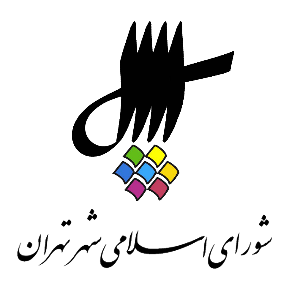 عناوین مندرجاتاعلام رسمیت جلسه و قرائت دستورقرائت آیاتی از کلام الله مجیدبیانات جناب آقای محسن هاشمی رفسنجانی، رئیس محترم شورای اسلامی شهر تهراننطق پیش‌ از دستور توسط سید آرش حسینی میلانی و زهرا نژاد بهرام، اعضای محترم شورای اسلامی شهر تهرانتذکرات اعضای شورا آقایان و خانم‌ها: شهربانو امانی، بشیر نظری، الهام فخاریارائه‌ی گزارش حسابرسی تلفیقی صورت‌های مالی شهرداری تهران برای سال مالی 1393 توسط حسابرس منتخب شورای اسلامی شهر تهران به شماره‌ی ثبت 33118/160 مورخ 13/11/97اعلام ختم جلسه و تاریخ تشکیل جلسه آینده1. اعلام رسمیت جلسه و قرائت دستورمنشی {زهرا نژاد بهرام} ـ بسم الله الرحمن الرحیم. با عرض سلام خدمت همکاران گرامی، حاضران در جلسه، مهمانان عزیز، اهالی رسانه، اصلاحیه‌‌ی دوم برنامه‌‌ی صد و پنجاه و هشتمین جلسه‌‌ی رسمی پنجمین دوره‌‌ی شورای اسلامی شهر تهران، ری، تجریش که به صورت عادی در روز یکشنبه 6 مرداد 1398 از ساعت 8:45 لغایت 11 در محل تالار شورا برگزار می‌‌شود، به شرح ذیل اعلام می‌‌گردد.الف. قرائت آیاتی از کلام الله مجید. ب. نطق پیش از دستور توسط آقای محمد سالاری عضو محترم شورای اسلامی شهر تهران، ری، تجریش. سرکار خانم زهرا نژاد بهرام، جناب آقای سید آرش حسینی میلانی عضو محترم شورای اسلامی شهر تهران، ری و تجریش.ج. دستور جلسه1. ادامه‌‌ی ارائه‌‌ی گزارش حسابرس تلفیقی، صورت‌‌های مالی شهرداری تهران برای سال مالی 1393، توسط حسابرس منتخب شورای اسلامی شهر تهران، ری، تجریش به شماره ثبت 33118 مورخ 13/11/97.2. بررسی طرح الزام شهرداری تهران به ایجاد سامانه‌‌‌‌ی اطلاعاتی فضای سبز شهر تهران به شماره ثبت 26048 مورخ 11/9/97. یک فوریت طرح در صد و ششمین جلسه‌‌ی رسمی شورا مورخ 18/9/97 به تصویب رسیده است و قرائت گزارش کمیسیون اصلی، سلامت، محیط زیست و خدمات شهری به شماره ثبت 10966 مورخ 23/4/98.3. بررسی پلاک‌‌های ثبتی 8‌‌گانه با توجه به نظریه‌‌ی کمیسیون ماده‌‌ی 7، آیین‌‌نامه‌‌ی اجرایی ماده‌‌ی 1، قانون اصلاح لایحه‌‌ی قانونی حفظ و گسترش فضای سبز در شهرها و قرائت گزارش کمیسیون شهرسازی و معماری.2. قرائت آیاتی از کلام الله مجیدمنشی {زهرا نژاد بهرام} ـ در خدمت قاری محترم قرآن جناب آقای حسین جعفری هستیم. ایشان دارای دکترای حقوق هستند و مدرس دانشگاه می‌‌باشند و متولد سال 1359 هستند. ایشان قاری ممتاز و مبتهل و عضو و مشاور گروه تواشیح بزرگ محمد رسول الله صلی علیه و آله و عضو قاریان دفتر شورای عالی قرآن مقام معظم رهبری هستند. ایشان همچنین دارای رتبه‌‌ها و نشانه‌‌های متعددی در رشته‌‌های گوناگون قرائت قرآن می‌‌باشند. آقای جعفری در خدمت شما هستیم.حسن جعفری {قاری قرآن} ـ سلام علیکم. بسم الله الرحمن الرحیم. ان‌‌شاءالله تلاوت می‌‌کنم آیاتی از سوره‌‌ی مبارکه‌‌ی مزمل به برکت صلواتی بر محمد و آل محمد.(حضار صلوات فرستادند.)اعوذ بالله من الشیطان الرجیم.بِسْمِ اللَّهِ الرَّحْمنِ الرَّحيم‏ يا أَيُّهَا الْمُزَّمِّلُ * قُمِ اللَّيْلَ إِلَّا قَلِيلا * نِصْفَهُ أَوِ انْقُصْ مِنْهُ قَلِيلا * أَوْ زِدْ عَلَيْهِ وَ رَتِّلِ الْقُرْآنَ تَرْتيلا * ُ إِنَّا سَنُلْقِي عَلَيْكَ قَوْلًا ثَقِيلا * إِنَّ ناشِئَةَ اللَّيْلِ هِيَ أَشَدُّ وَطْئاً وَ أَقْوَمُ قيلا * إِنَّ لَكَ فِي النَّهارِ سَبْحاً طَويلا * وَ اذْكُرِ اسْمَ رَبِّكَ وَ تَبَتَّلْ إِلَيْهِ تَبْتيلا.صدق الله العلی العظیم.(حضار صلوات فرستادند.)رئیس {محسن هاشمی رفسنجانی} ـ لطف فرمودید، احسنت.منشی {زهرا نژاد بهرام} ـ خیلی ممنون. قبول باشد.3. بیانات محسن هاشمی رفسنجانی، رئیس شورای شهر تهرانرئیس {محسن هاشمی رفسنجانی} ـ بسم الله الرحمن الرحیم. ضمن تبریک قهرمانی تیم والیبال جوانان ایران در جهان، لازم است از همه‌‌ی دست‌‌اندرکاران انتخابات شورایاری، به ویژه ستاد شورایاری در شورای شهر و هیأت اجرایی در شهرداری، مخصوصاً جناب آقای دکتر حناچی که وقت زیادی برای این موضوع گذاشتند و معاونت فرهنگی و اجتماعی، جناب آقای یگانه و همکار ایشان جناب آقای طحایی و همه‌‌ی عوامل اجرایی‌‌ که در این فرصت محدود و بسیار فشرده کار کردند و با نظمی تحسین برانگیر اولین انتخابات الکترونیکی را در شهر تهران با کمال دقت و صحت و سرعت عمل برگزار کردند. البته لازم است از عوامل دولت محترم، استاندار، وزارت کشور، استاندار محترم، فرمانداری تهران و مسئولین محترم قضایی، انتظامی و نظامی‌‌ که ما را در این امر کمک کردند نیز تشکر ویژه داشته باشیم. حضور بیش از پانصد هزار نفر در انتخابات نشان داد که مردم نسبت به انتخابات گذشته باز به این انتخابات اهمیت ویژه دادند، مخصوصاً در این فضایی که کشور دچار بحران اقتصادی بود و مردم از افزایش قیمت‌‌ها خب ناراحت بودند و تحریم مشکلاتی را برای کشور به وجود آورده بود و مردم نشان دادند که حتی با این تحریم‌‌ها و با این مشکلات در امر سرنوشت خودشان مشارکت می‌‌کنند و سرنوشت کشور برای آن‌ها مهم است. یکی از مسائل بسیار مهمی که در این انتخابات بود، سیاسی نشدن فضای انتخابات بود که البته خب می‌‌دانید وقتی فضا غیر‌‌سیاسی می‌‌شود، خودش باعث می‌‌شود کاهش مشارکت ایجاد شود، ولی شورای شهر تهران واقعاً نسبت به این موضوع حساس بود و از همه‌‌ی گروه‌‌های سیاسی، احزاب، درخواست کرد در ابتدا که این انتخابات را که یک انتخابات صنفی و محلی است، سیاسی نکنند و خوشبختانه احزاب چنین عمل کردند و با یک تأیید صلاحیت واقعاً حد‌‌اکثری هم این اتفاق افتاد و آرامش ویژه‌‌ای در تأیید صلاحیت‌‌ها بود. همه‌‌ی این موارد قابل بررسی است، قابل بازبینی است، قابل تحلیل است و لازم است که ما ان‌‌شاءالله در شورای شهر تهران با حضور ستاد شورایاری نسبت به آسیب‌‌شناسی این انتخاباتی که انجام دادیم هم یک بررسی مناسب را ان‌‌شاءالله داشته باشیم.4. قرائت نطق پیش از دستور توسط سید آرش حسینی میلانی و زهرا نژاد بهرام، اعضای شورای اسلامی شهر تهرانرئیس {محسن هاشمی رفسنجانی} ـ اگر اجازه بدهید وارد دستور می‌‌شویم. امروز 3 نطق قبل از دستور را ثبت نام کردند که من خواهش می‌‌کنم که فقط اگر اجازه بدهید یک نطق را عمل کنیم اگر موافق هستند. فعلاً جناب آقای میلانی تشریف بیاورند و نطق خود را انجام بدهند و به دستور جلساتمان برسیم. ولی اگر اصرار دارید می‌‌توانید، چون بر اساس آیین‌‌نامه 3 نطق هم دیده شده در ... حتماً ان‌‌شاءالله هفته‌‌ی دیگر.منشی {زهرا نژاد بهرام} ـ اگر اجازه بدهید من نطق خود را بکنم.رئیس {محسن هاشمی رفسنجانی} ـ پس خانم نژاد بهرام نطق‌‌ خود را بفرمایید. بفرمایید جناب آقای میلانی. بفرمایید.سید آرش حسینی میلانی {عضو شورا} ـ بسم الله الرحمن الرحیم. همکاران ارجمند، خانم‌‌ها، آقایان، خبرنگاران و حضار محترم. شورایاری‌‌ها انجمن‌‌های محلی برای افزایش مشارکت شهروندان در اداره‌‌ی امور شهر، بهره‌‌گیری از ظرفیت‌‌های مردمی برای حل و فصل مشکلات، تصمیم‌‌گیری بهتر برای مسائل شهر و ارتقای سرمایه‌‌ی اجتماعی از طریق پیگیری مطالبات مردمی است که به یادگار از اولین دوره‌‌ی شورای شهر در دولت اصلاحات پدید آمدند. ساختار این نهاد مدنی در راستای تأکید و تثبیت زیرساخت‌‌های همگرایانه‌‌ی شهری و دوری از واگرایی گروه‌‌ها شکل گرفته است. شورایاری‌‌ها پله‌‌ی نخست مشارکت شهروندان در اداره‌‌ی شهر و بستری برای رسیدن به زندگی مناسب در محلات هستند. در این جهت شورایاران می‌‌توانند صدای رسای مردم محلاتی باشند که صدایشان در هیاهوی شهر و فراز و نشیب‌‌های زندگی روزمره کمتر به گوش می‌‌رسد و توجه کمتری را به خود جلب می‌‌کند. این ایده‌‌آل بدون همت و مسئولیت‌‌پذیری منتخبان جدید و مشارکت جدی آن‌ها در کارگروه‌‌های تخصصی و بهره‌‌گیری از مشورت آن‌ها از سوی پارلمان شهری، محقق نخواهد شد. در واقع تشکیل شورایاری‌‌ها فرصتی بی‌‌نظیر برای بهره‌‌مندی مدیریت شهری از توان، ظرفیت و دیدگاه‌‌های شهروندان برای اداره‌‌ی بهتر شهری است که به همه‌‌ی شهروندان تعلق دارد. حضار محترم، پنجمین دوره‌‌ی انتخابات شورایاری‌‌ها در حالی روز جمعه با حضور پرشور و فراتر از انتظار برگزار شد که اساساً هدف اصلی برگزاری این انتخابات، حرکت جدی و فعالانه‌‌تر شورایاری‌‌ها به سوی انجمن‌‌هایی مشارکت‌‌محور و بر مبنای فعالیت داوطلبانه، مدنی و غیرسیاسی است. به گونه‌‌ای که هویت و تعلقات محله‌‌ای شهروندان احیا شده، اعتماد به صندوق‌‌های رأی ترمیم یافته، حس شهروندی تقویت شده و به سرمایه‌‌ی اجتماعی شهر افزوده شود. در این چارچوب ستاد هماهنگی شورایاری‌‌ها همراه با نمایندگان محترم در شورای شهر تلاش کرد زمینه‌‌ی حضور پر‌‌رنگ افراد مؤثر، متعهد و متخصص از تمامی اقشار مختلف اجتماعی را فراهم کند. در این انتخابات 12 هزار نفر نامزد شدند که 25 درصد آنان را زنان و بیش از 50 درصد از آنان را جوانان تشکیل می‌‌دادند. حضور پر‌‌رنگ زنان و جوانان در انتخابات شورایاری‌‌ها نه تنها شورای پنجم را به حرکت این دوره از شورایاری‌‌ها به سمت فعالیت‌‌های تخصصی امیدوار می‌‌کند، بلکه پیام افزایش دغدغه‌‌ی آحاد مختلف جامعه برای مشارکت در اداره‌‌ی امور را منعکس می‌‌کند که کمترین نتیجه‌‌ی آن افزایش همدلی در میان شهروندان است. این آماری که خدمت‌‌ شما الان ارائه می‌‌کنم بر اساس 300 محله‌‌ای است که تا به حال در واقع ما دریافت کردیم و بررسی‌‌های اولیه‌‌ی آراء هست. نزدیک به 510 هزار نفر در این انتخابات شرکت کرده‌‌اند که 39 درصد از آنان را زنان تشکیل می‌‌دهند. 3/16 درصد منتخبین اصلی را زنان تشکیل می‌‌دهند که نسبت به دوره‌‌ی چهارم افزایش پیدا کرده در حدود 200 نفر به بانوان اضافه شدند در مجموعه‌‌ی شورایاران. بله، 200 نفر. مجموعاً چهارصد و خرده‌‌ای. بله. میانگین سنی منتخبان نیز 43 سال است که جوان‌ترین عضو شورایاری دوره‌‌ی پنجم 22 سال و بزرگترین شورایار 74 سال دارد. بیشترین تعداد رأی یک داوطلب 1771 رأی در محله‌‌ی نعمت‌‌آباد، منطقه‌‌ی 19 بوده است. در این دوره 72 نفر از داوطلبان 22 سال سن دارند که از این 72 نفر 15 نفر به عنوان عضو اصلی و 6 نفر به عنوان عضو علی البدل انتخاب شده‌‌اند و 2 نفر از این جوانان رتبه‌‌ی اول محله‌‌ی خود را کسب کرده‌‌اند. همکاران گرامی انتخابات شورایاری‌‌ها در حالی روز جمعه با 7 هزار صندوق رأی و در 1700 شعبه‌‌ی اخذ رأی برگزار شد که علی رغم تبلیغات دشمانان خارج‌‌نشین‌‌ مبنی بر بی‌توجهی مردم به این انجمن‌‌ها و همچنین برخی موانع و تنگناهای داخلی، حضور چشم‌‌گیر مردم در انتخابات شورایاری‌‌ها را به همراه داشت و مردم با مشارکت پیش‌‌بینی‌‌نشده‌‌ی خود توانستند در گرمای سخت و طاقت‌‌فرسای تابستان، گرما‌‌بخش انتخابات محلی شهر خود باشند که این مهم نشان از رشد و بلوغ فکری جامعه، میل به مشارکت، باور قلبی به اصلاح و مدیریت کشور از طریق صندوق رأی دارد و اتحاد و همدلی در بین مردم را بر همگان ثابت کرد. علی‌رغم برخی بی‌‌مهری‌‌ها با عزم راسخ شورای شهر، همت ستودنی و بی‌‌سابقه‌‌ی شهرداری تهران و با همراهی درخور تقدیر وزارت کشور، استانداری و فرمانداری تهران، حمایت شایسته‌‌ی معاونت حقوقی ریاست جمهوری و همکاری دستگاه‌‌ها و نهادهای مختلف، ناظران، بازرسان، اعضای هیأ‌‌ت‌‌های نظارت و اجرایی، این انتخابات برگزار شد و منتخبین پنجمین دوره‌‌ی انتخابات شورایاری‌‌ها از امروز معتمدان عزیز این شهر هستند که امیدواریم با همکاری متقابل مدیریت شهری در انجام وظیفه‌‌ی اصلی خود، یعنی ارتباط بین شهروندان و مسئولین شهری و داشتن شهری که شایسته‌‌ی شهروندان باشند از هیچ تلاشی دریغ نکنند. از مهمترین مشخصه‌‌های این انتخابات، برگزاری تمام الکترونیکی بود که برای نخستین بار در تهران اجرا شد و خوشبختانه با تمهیدات از پیش فراهم شده از سوی شهرداری تهران و همکاری وزارت ارتباطات و فناوری اطلاعات، روان و بدون اختلال انجام شد. این فرایند به گونه‌‌ای بود که تخلفات و خطاهای انسانی را به صورت چشمگیر و قابل توجهی کاهش داد و ضمن تسریع و ایجاد سهولت در روند برگزاری انتخابات، باعث کاهش زمان رأی‌‌گیری شد. بر اساس رویه‌‌ی سنتی، زمان لازم برای هر رأی اخذ شده حدود 4 تا 5 دقیقه است، اما بر اساس آمار دریافت شده این زمان به حدود یک دقیقه در این روش کاهش پیدا کرده. ضمن آنکه به دلیل آنلاین شدن این شیوه، دیگر امکان رأی دادن یک نفر در دو یا چند شعبه وجود نداشت. همچنین برگزاری الکترونیکی انتخابات موجب شد تا هزینه‌‌های برگزاری انتخابات به صورت قابل توجهی کاهش یابد و امیدواری‌‌ها را برای تعمیم این تجربه‌‌ی موفق به سطح ملی افزایش دهد. خانم‌‌ها و آقایان، اینک پس از برگزاری انتخابات، امید است که منتخبان پنجمین دوره‌‌ی شورایاری‌‌های شهر تهران با برنامه‌‌ریزی دقیق و تشکیل کارگروه‌‌های تخصصی در محلات، گام‌‌های مؤثر و ماندگاری در راستای حل مسائل عمومی هر محله و نهایتاً شهر تهران برداشته و مدیران حوزه‌‌ی شهری با بهره‌‌گیری از تجربیات و پتانسیل پیوندآفرینی این انجمن‌‌ها فرایندی سازنده با شهروندان را پی‌‌ریزی کنند. چرا که این انجمن‌‌ها بی‌‌تردید محلی برای گفتگوها و تفاهمات شهروندان بر سر چیستی مسائل و راهکارهای حل آن‌ها ایجاد خواهد کرد. شورای شهر تهران ضمن تبریک و آرزوی موفقیت برای منتخبان پنجمین دوره‌‌ی انتخابات شورایاری‌‌ها از اقشار مختلف، زنان، جوانان و آحاد شهروندان برای حضور پرشور و وحدت‌‌آفرین خود در انتخابات تقدیر و تشکر به عمل می‌‌آورد و این نوید را می‌‌دهد که در دو سال باقیمانده از عمر شورای پنجم، زمینه‌‌ی مشارکت شورایاران را در پاسداری کارامد از حقوق محلات فراهم سازد. خیلی ممنون و متشکر.رئیس {محسن هاشمی رفسنجانی} ـ احسنت، خیلی ممنون، لطف فرمودید. بفرمایید خانم نژاد بهرام.منشی {زهرا نژاد بهرام} ـ بسم الله الرحمن الرحیم. من هم ضمن تشکر از ستاد نظارت و ستاد اجرایی برگزار‌‌کننده‌‌ی انتخابات شورایاری‌‌ها و از همه و پیش از همه از مردم شریف تهران که در انتخابات شرکت کردند و برگ زرین دیگری را بر تاریخ شهر ما در واقع نقش‌آفرینی کردند تشکر می‌‌کنم و همچنین از اهالی رسانه که از روزهای قبل در طول این دوره با ما همراه بودند در برگزاری انتخابات و تا پاسی از شب در روز جمعه اخبار را به اطلاع و سمع شهروندان عزیز رساندند. حضار محترم، همکاران گرامی، اصحاب قلم، خانم‌‌ها، آقایان، شهروندان عزیز، سلام. دوم مهرماه سال 1396 بود که با تصمیم شورای پنجم شهر تهران مسئولیت سنگین نمایندگی شورا در ستاد مناسب‌‌سازی فضاهای شهری برای معلولین جسمی و حرکتی بر دوش من نهاده شد. مسئولیتی که با وجود تمامی سختی‌‌ها و دشواری‌‌ها، شیرینی خدمت را به گروه‌‌های مختلف را در دل خودم می‌‌داشتم. از ماه‌‌ها پیش، پیش از آغاز به کار شورای پنجم یکی از چالش‌‌‌‌های جدی تهران امروز را عدم انطباق آن با حد‌‌اقل نیازهای گروه‌‌های مختلف دارای محدودیت‌‌های حرکتی و کم توان می‌‌دانستم. طی سالیان گذشته بارها از خود در جایگاه یک زن سالم و بالغ این پرسش را داشتم که چگونه می‌‌شود یک شهر تا این اندازه بی‌‌توجه به شرایط جسمی و فیزیکی نیمی از جامعه باشد و پرسش تأسف‌‌بارتر آنکه در چنین شهری چگونه می‌‌توان انتظار حضور، مشارکت، فعالیت و نشاط را از همه‌‌ی شهروندان داشت، اعم از کودکان، اعم از کم‌‌توانان حرکتی، اعم از سالمندان و اعم از زنانی که باردار هستند، زنانی که کودک در آغوش دارند، زنانی که کالسکه‌‌ای به دست دارند، مادرانی که بار جامعه را به دوش می‌‌کشند. در این راستا و بر همین مبنا درست از آغازین روزی که تصمیم به نامزدی در انتخابات پنجمین دوره‌‌ی شورای اسلامی شهر تهران را گرفتم، عزم آن نمودم که مسئولیت سنگین نمایندگی شورای اسلامی شهر تهران را در این ستاد که پیش‌تر با ماهیت و ساختار آن آشنا بودم بر عهده گیرم و این مهم با اعتماد شما همکاران عزیزم مقدر شد. امروز قصد دارم به وظیفه‌‌ی ذاتی نماینده‌‌ی منتخب مردم که همانا در درجه‌‌‌‌ی اول پاسخگویی و ارائه‌‌ی گزارش اقدامات است به مردم، شما و همه‌‌ی حاضران در این شهر و در این جلسه ارائه کنم. از همین تریبون بار دیگر از همکاران عزیزم که این فرصت را در من ایجاد کردند که بتوانم گزارشی از وضعیت آنچه که در طول یک سال و نیم گذشته بر ستاد مناسب‌‌سازی گذشته، قدردانی می‌‌‌‌‌‌‌‌‌‌کنم. بله، 10 دقیقه صحبت می‌کنم. اگر اجازه بدهید من سعی کردم که در قالب پاورپوینت برای شما بگویم که حداقل آمارها را بتوانید ... برای شما مشخص‌تر باشد. هر اقدامی احتیاج به یک مبانی حقوقی دارد. مبانی حقوقی مربوط به ستاد مناسب‌‌سازی هم در قانون سال 1383 آمده و هم در سال 1397 آمده است و در نهایت بر مبنای این قانون و مصوبه‌‌ی شورا، ستادی به نام ستاد مناسب‌‌سازی معابر شهری تشکیل شده. این ستاد از سال 1396، از شهریور 96 و با انتخاب شما در مهرماه 96 جلسه‌‌ای را فقط در یک جلسه در سال 94 داشته. از آن سال تا سال 97 هیچ‌‌گونه جلسه‌‌ای را نداشته. بر اساس پیگیری‌‌های به عمل آمده اولین جلسه‌‌ی ستاد برگزار شد. تاکنون به شکل فصلی چهار جلسه ستاد داشته. اما این‌ها اقداماتی در جهت ساختاری بود. مهمترین بخش قضیه این بود که در بازه‌‌های زمانی مشخص با حضور همه‌‌ی معاونین به ریاست معاونت شهرسازی و با تأکید شورای اسلامی شهر تهران، جلسات به طور منظم برگزار شد، کمیته‌‌های زیرمجموعه‌‌ی آن فعال شد و کارکرد لازم را برای ارائه‌‌ی خدمات به شهر تهران فراهم کرد. 3 مسئله‌‌ی اساسی در در واقع جلسات قبلی ستاد قابل مشاهده بود.1. مستندسازی لازم صورت نگرفته بود.2. کارگروه‌‌ها فعالیت لازم را نداشتند.3. اعضا نسبت به آنچه که باید اقدام می‌‌کردند در واقع اطلاع کافی و شرح دستورالعمل کافی را نداشتند. در راستای همین اقدامات، برای همین در واقع اقدام لازم در جهت ایجاد ظرفیت‌‌های لازم برای مستند‌‌سازی صورت گرفت. لذا ما گزارشی از اقدامات صورت گرفته برای مناسب‌‌سازی از سال 94 تا 97 نداشتیم و نداریم. دستور کار برای سال 97 در واقع یک معبر، یک بوستان و یک ساختمان اداری بود که باید تمام مناطق شهر تهران نسبت به آن اقدام می‌‌کردند. اقدام بعدی که در سال 97 بایستی صورت می‌‌گرفت، گزارش‌‌دهی متناسب، فعال‌‌سازی کمیته‌‌ها بود که متأسفانه برخی از آن‌ها فعال نشدند و برخی از آن‌ها فعال شده بودند. با پیگیری‌‌های به عمل آمده از سوی ستاد، در اقدام پنجم بازدید از پروژه‌‌های پایلوت صورت گرفت. عزم همکاران ما در شهرداری تهران، عزم همکاران ما در شورای شهر تهران، عزم مردم و شهروندان گرامی ما در شهر تهران که به طور مداوم از ما پاسخ می‌‌خواستند که چرا شهر قابل عبور نیست، ما را وادار کرد که به طور مداوم نسبت به وظایف محوله اقدام کنیم. آخرین اقدامات انجام شده در سال 97 مؤید آن است که دو پروژه از مجموع 88 پروژه پیشرفت بالای 90 درصد داشته‌‌اند و بقیه‌‌ی پروژه‌‌ها زیر 50 درصد بوده‌‌اند. یعنی کاری صورت نگرفته بود. در نهایت با التیماتوم ویژه به مناطق 22‌‌گانه در 30/3/98 قرار شد که تمام آن پروژه‌‌هایی که برای سال 98 طراحی شده بود، با اقدامات ویژه‌‌ای که انجام می‌‌دهند به بالای 80 درصد برسد. در مجموع، اطلاعات ارائه شده مؤید آن است که مناطق 1، 2، 4، 5، 8، 9، 11، 12، 13، 14، 15، 16، 17، 19، 20 دارای پیشرفت فیزیکی 75 تا 95 درصد شدند و مناطق 3، 6، 7، 10، 18، 21 و 22 پیشرفت فیزیکی 50 تا 75 درصد را دارا شده‌‌اند و در این خصوص شهرداران محترم مناطق 22‌‌گانه قول دادند تا رسیدن به صد درصد پیشرفت فیزیکی اقدامات لازم را همراه با برنامه‌‌ی سال 98 انجام دهد. دوستان عزیز، من به شهرداران قول داده بودم، به مردم تهران قول داده بودم در آخرین جلسه‌‌ی ستاد، که گزارش اقداماتشان را در صحن علنی ارائه کنم تا آن شهردارانی که کم توجهی کردند، آن دستگاه‌‌هایی که کم توجهی کردند، نسبت به این مسئله اقدام لازم را انجام دهند. خبر خوب‌تر اینکه مناسب‌‌سازی 54 پایانه‌‌ی اتوبوس و تاکسی از مجموع 62 پایانه، صورت گرفته و این اقدامات شامل احداث رمپ در ورودی پایانه‌‌ها و تسهیل در دسترسی به سکوها در سال 97 بوده است. در حال حاضر کلیه‌‌ی 37 فروشگاه شهروند دارای رمپ، آسانسور جهت تردد کم‌‌توانان و معلولین هستند. همچنین تأمین پارکینگ اختصاصی و ارائه‌‌ی ویلچر در دستور کار معاونت خدمات شهری است. آنچه در میادین تره‌‌بار نیز از تعداد 241 میدان میوه و تره‌‌بار تا آذر سال 97، تعداد آن‌ها به 246 تا خرداد ماه رسیده و از میان این‌ها 96 تا از آن‌ها در واقع ساماندهی شدند و قابلیت استفاده برای معلولین و کم‌‌توانان را دارند. نمونه‌‌ای از در واقع اقدامات صورت گرفته است و در نهایت اعتباراتی که برای ستاد مناسب‌‌سازی در نظر گرفته بود، تصویب افزایش 300 درصدی اعتبار ردیف‌‌های مربوط به مناسب‌‌سازی در فرایند تصویب بودجه‌‌ی سال 98 در قیاس با سال گذشته از تلاش‌‌های شما همکاران عزیز من در صحن شورا برای بودجه‌‌ی سال 98 ستاد مناسب‌‌سازی بوده است. در سال 97، 26 میلیارد تومان بودجه‌‌ی آن بوده، در سال 96، 24 میلیارد تومان و در سال 98، 75 میلیارد تومان بودجه‌‌ی مناسب‌‌سازی بوده. از مهمترین اقدامات مناسب‌‌سازی، ایجاد یک ماده‌‌ی قانونی است که توسط شما همکاران عزیز و تلاش‌‌های مدیریت شهری در برنامه‌‌ی سوم توسعه بوده، ماده‌‌ی 47 برنامه‌‌ی سوم توسعه. از دیگر اقدامات انجام شده در خطوط 6 و 7 توسط راه آهن شهری تهران بر اساس مصوبه‌‌ی ستاد مناسب‌‌سازی مقرر شد که همه‌‌ی این 2 خطوط با در واقع استفاده از وسایل لازم برای تردد معلولین، کم‌‌توانان، تجهیز شود و در آن موقع پروژه افتتاح شود. برای نمونه در بازدیدی که خدمت جناب آقای هاشمی و همکاران گرامی خود از ایستگاه‌‌های بسیج و ایستگاه محمدیه داشتیم، صراحتاً تأکید شد که آسانسورها باید راه‌‌اندازی شود و آن‌ها به ما قول دادند تا آسانسورها راه‌‌اندازی نشود از ایستگاه‌‌ها بهره‌‌برداری نخواهد شد. این نمونه‌‌ای از در واقع وظایفی بود که به ما محول شده بود. در عین حال در دستور کار ما در سال 98، 2 محور، 2 بوستان، 4 ساختمان است. دقت کنید دوستان ساختمان‌ها مربوط به ساختمان‌های شهرداری تهران است و شهرداری تهران موظف است در ارتباط با سازه‌‌هایی که در اختیار دارد، اقدامات لازم را انجام دهد و از همه مهمتر تهیه‌‌ی یک نقشه برای تردد کم‌‌توانان و در واقع آن‌هایی که دارای محدودیت‌‌های حرکتی هستند و معلولین برای استفاده از ظرفیت‌‌های ایستگاه‌‌های تردد شهری است. به عنوان نمونه منطقه‌‌ی 4 با استفاده از ظرفیت‌‌هایی که برای آن طراحی شده در مانیتور نمایش داده شده. ایستگاه‌‌هایی که ایستگاه‌‌های مترو، ایستگاه‌‌های بی آر تی، ایستگاه‌‌های اتوبوس و تاکسی که مناسب‌‌سازی شده و شهروندان می‌‌توانند از آن استفاده کنند. این در اختیار تمام در واقع شهروندان شهر تهران قرار می‌‌گیرد و آن‌ها می‌‌توانند در واقع بدانند از کدام وسیله و اقدامات لازم را می‌‌توانند انجام دهند برای تردد در سطح شهر تهران و از همه مهمتر دعوت از همه‌‌ی شهروندان، از همه‌‌ی کم‌‌توانان، از همه‌‌ی معلولین شهر تهران بر این است که با نظارت بر تمام سازه‌‌های موجود در سطح شهر تهران که به نوعی در ارتباط با شهرداری و مدیریت شهری است، ما را در نظارت بر مناسب‌‌سازی معابر و شریان‌‌های موجود در شهر تهران و تأسیسات شهری یاری کنید. خدا یاورتان.رئیس {محسن هاشمی رفسنجانی} ـ ممنون. دست شما درد نکند. خیلی ممنون.5. تذکرات اعضای شورا: شهربانو امانی، بشیر نظری، الهام فخاریرئیس {محسن هاشمی رفسنجانی} ـ خب وارد ... جناب آقای سالاری ان‌‌شاءالله قول می‌‌دهیم که جلسه‌‌ی بعدی این نطق شما را بگذاریم. تذکر خانم امانی ابتدا، بعد آقای نظری، بعد خانم فخاری. خواهش می‌‌کنم. سه تذکر.شهربانو امانی {عضو شورا} ـ بسم الله الرحمن الرحیم. من ابتدائاً تبریک عرض می‌‌کنم که تیم امید والیبال کشور در سکوی اول جهان قرار گرفته. جوان‌‌ها، مخصوصاً جوانان شورا تبریک و تهنیت عرض می‌‌کنم. به خصوص به آقای حجت نظری. دوماً تشکر می‌‌کنم از همشهریانم که بیشتر از گذشته و در واقع 5 درصد بیشتر از دوره‌‌ی قبل نسبت به انتخاب نمایندهای خود در محلات به خانم‌‌ها اعتماد کردند و حضور زنان فرصت خوبی برای افزایش مشارکت اجتماعی و استفاده از نگاه زنانه در مدیریت شهری خواهد بود. تذکر من یک کم فضا را هم در واقع شهری‌تر خواستم بکنم، اشکالات چراغ‌‌های راهنمایی و رانندگی است. حوزه‌‌ی پیگیری معاون حمل و نقل ترافیک است. احتراماً در خصوص اشکالات چراغ‌‌های راهنمایی و رانندگی مواردی را به عنوان تذکر به شهردار محترم تهران به عرض می‌‌رسانم. اختلال در تقاطع به دلیل قطع برق، همان‌‌گونه که مستحضرید هنوز در سطح شهر مشاهده می‌‌شود که در صورت قطع برق، چراغ راهنمایی و رانندگی در سطح معابر که دچار قطع برق شده، نیز از کار می‌‌افتند. این موضوع علاوه بر ایجاد ترافیک شدید و گسترده در سطح معابر، باعث افزایش تخلفات هم می‌‌شود. در جهان امروز برای رفع این مشکل از سیستم برق اضطراری یا انرژی خورشیدی و یا جداسازی برق چراغ‌‌های راهنمایی از برق شهری استفاده می‌‌شود. سؤالی که مطرح است این است، چرا تا‌‌کنون تمامی تقاطعات و یا حد‌‌اقل تقاطعات اصلی به این سیستم مجهز نشده‌‌‌‌اند؟ نقص سیستم ثانیه‌‌شمار چراغ‌‌های راهنمایی و رانندگی، ببینید وقتی یک ثانیه‌‌شمار روی 7 است یکدفعه وسط راه شما می‌‌بینید شد صفر. و من وقتی که شهروند بودم، در شورا نبودم یکی از دغدغه‌‌های من این بود که 1. پلیس چرا دستکاری می‌‌کند؟ چرا حتی این ثانیه‌‌شمار را کاری نمی‌‌کنند که مردم به این ثانیه‌‌ها اعتماد کنند و چرا این ثانیه‌‌‌‌شمار یکدفعه قطع می‌‌شود و چراغ عوض می‌‌شود. نقض و اختلال در برخی از چراغ‌‌های راهنمایی و رانندگی سطح شهر که مجهز به ثانیه‌‌شمار هستند، باعث پایمال شدن گسترده‌‌ی حقوق برخی از رانندگان در تقاطع شهری می‌‌شود. در برخی از تقاطعات دارای چراغ راهنمای مجهز به سیستم ثانیه‌‌شمار، زمانی که رانندگان در عبور از تقاطع در حالت چراغ سبز هستند و حدود 15 یا 30 ثانیه، حالا بیشتر هم شده، ثانیه تا قرمز شدن فرصت است ناگهان به محض رسیدن به تقاطع عدد 15 به صفر تبدیل و چراغ قرمز می‌‌شود. در این حالت راننده مجبور به توقف ناگهانی در ابتدای تقاطع یا توقف روی خط سفید و محدوده‌‌ی غیرمجاز تقاطع می‌‌شود. عملاً رانندگان بدون ارتکاب تخلف مشمول جریمه‌‌ی عبور از چراغ قرمز و ثبت تخلف از طریق دوربین‌‌های تعبیه شده در تقاطع می‌‌شود. این مسئله علاوه بر پایمال شدن حقوق شهروندی، باعث اختلال در وضعیت عبور و مرور و نظم شهری و همچنین افزایش تصادفات نیز می‌‌شود و شائبه‌‌ای را که در این بین شهروندان و رانندگان به وجود می‌‌آورد که شاید خدای ناکرده تعمدی در عدم اصلاح این نقص و اختلال چراغ‌‌های راهنمایی و رانندگی وجود داشته باشد. لذا خواهشمند است در اجرای ماده‌‌ی 73 قانون شوراها مراتب را به شهردار محترم تهران به عنوان تذکر ابلاغ بفرمایید. امیدوارم با اصلاح موارد ذکر شده شاهد بهبود در عملکرد تقاطع و عبور و مرور مردم باشیم.بشیر نظری{عضو شورا} ـ بسم الله الرحمن الرحیم. نه خودشان روشن کردند. بسم الله الرحمن الرحیم. من هم به سهم خودم به عنوان رئیس کمیته‌‌ی ورزش شورای اسلامی شهر به همه‌‌ی جوانان خوب ایران زمین به خصوص والیبالیست‌‌های عزیزمان که توانستند برای نخستین بار بر سکوی قهرمانی جام جهانی والیبال جوانان قرار بگیرند، تبریک و شادباش عرض می‌‌کنم. همینطور تشکر می‌‌کنم از زحمات بسیار خوب و بی‌‌دریغ عزیزانمان در ستاد شورایاری شورای اسلامی شهر که انصافاً کار بسیار بزرگی را انجام دادند و انتخابات بسیار خوبی را برگزار کردند. البته در این مسیر، کمک مدیریت شهری و سایر دستگاه‌‌ها هم بود که فکر می‌‌کنم همکاران ما توانستند به خوبی موضوع را مدیریت کنند و انتخابات بسیار خوبی را رقم بزنند. مستحضر هستید که در شرایط نه چندان مساعد اقتصادی و همینطور در عدم تعامل تمام قد سایر دستگاه‌‌ها به خصوص رسانه‌‌ی ملی و با وجود ابهاماتی که در مورد اختیارات شورایاران وجود داشت به نظر من با توجه به کاهش تعداد کاندیداها، این میزان شرکت‌‌کننده در انتخابات بسیار میزان خوبی بود و قابل توجه و از این بابت من تشکر می‌‌کنم از همکارانم. اما تذکر من جناب آقای رئیس، همکاران محترم در مورد بند 2 تبصره‌‌ی 27 بودجه‌‌ی مصوب سالیانه‌ی شورا است، یعنی بودجه‌ی مصوب شورا برای شهرداری تهران هست که باید عرض کنم ما در این تبصره به صراحت، تمام چاپ نشریات را ممنوع کردیم. اما همچنان متأسفانه شهرداری در بخش‌‌های مختلف اقدام به چاپ و توزیع نشریات کاغذی می‌‌کند و من می‌‌خواهم که از این بابت به شهرداری تهران تذکر بدهم. اگر در این مورد مشخصاً در مورد شورایاری‌‌ها حد‌‌اقل، ستاد شورایاری، این موضوع، این نشریه را چاپ می‌‌کرد هیچ بحثی نبود. چون در آنجا به صراحت شهرداری ممنوع شده از چاپ نشریات کاغذی و من تقاضا دارم که هیأت رئیسه به جد این موضوع را پیگیری کند. هم از باب حراست از محیط زیست و مصرف کمتر کاغذ و هم از باب رعایت مصوبات شورا، من تقاضا دارم که هیأت رئیسه این تذکر را به شهرداری بدهد که دیگر ما شاهد چاپ نشریات کاغذی نباشیم. سپاسگزارم.منشی {زهرا نژاد بهرام} ـ خانم فخاری.الهام فخاری {عضو شورا} ـ به نام خدا. با شادباش موفقیت جوانان پر امید ایران در مسابقات جهانی ورزشی. تذکر بنده در مورد نحوه‌‌ی اطلاع‌‌رسانی فرایند انتخابات انجمن شورایاری‌‌ها هست. با تبریک و با سپاس از تلاش‌‌های ارزنده‌‌ی هیأت‌‌های نظارت و اجرایی انتخابات انجمن شورایاری‌‌های شهر تهران و با تقدیر و سپاس از تلاش‌‌های همکاران محترمم در ستاد هماهنگی شورایاری‌‌ها و به امید نقش‌‌آفرینی مؤثر اجتماعی شورایاران دوره‌‌ی پنجم به شهردار محترم تهران در خصوص عدم رعایت بندهایی از آیین‌‌نامه‌‌ی اجرایی در مورد چگونگی ارائه‌‌ی اطلاعات و نحوه‌‌ی اطلاع‌‌رسانی نتایج انتخابات تذکر می‌‌دهم. طبق آیین‌‌نامه‌‌ی اجرای انتخابات، مصوب شورای اسلامی شهر تهران، حوزه‌‌ی انتخابیه‌‌ی تهران، ری و تجریش، هیأت اجرایی موظف است نتایج به دست آمده را جهت تأیید و اعلام عمومی به هیأت مرکزی نظارت ارائه کند و رأساً وظیفه‌‌ای در اطلاع‌‌رسانی نتایج ندارد. همچنین هیأت اجرایی موظف است در طی فرایند اجرایی، پیش از برگزاری، در حین انتخابات و پس از انتخابات، شرایط پایش اطلاعات در همه‌‌ی سطوح را برای هیأت مرکزی نظارت فراهم کند. با وجود فراهم کردن زیرساخت‌‌های پایش توسط دست‌‌اندرکاران در شورای شهر، متأسفانه عملکرد هیأت اجرایی در وظیفه‌‌ی تسهیل‌‌گری لازم کاستی‌‌هایی وجود داشته و در بعضی محورها اطلاعات فرایند، در زمان مورد نظر در اختیار هیأت نظارت گذاشته نشده. رعایت شأن نظارتی و مفاد آیین‌‌نامه‌‌ها، لازم الاجراست و در این خصوص به شهرداری تذکر می‌‌دهم. سپاسگزار هستم.رئیس {محسن هاشمی رفسنجانی} ـ اجازه بدهید من یک صحبتی کنم در مورد نتایج. ببینید این نتایجی که الان گذاشته شده روی سامانه، این نتایج اولیه است و ستاد شورایاری‌‌ها به عنوان ناظر بر انتخابات باید به شکایت‌‌ها سریعاً رسیدگی کند و ان‌‌شاءالله به زودی بعد از رسیدگی به شکایت‌‌ها، لیست قطعی و نام‌‌های قطعی را از طرف ستاد نظارت رسماً اعلام می‌‌شود و این لیست را شما باید اولیه فرض بفرمایید.6. ارائه‌ی گزارش حسابرسی تلفیقی صورت‌های مالی شهرداری تهران برای سال مالی 1393 توسط حسابرس منتخب شورای اسلامی شهر تهران به شماره‌ی ثبت 33118/160 مورخ 13/11/97منشی {زهرا نژاد بهرام} ـ آقای همتی.رئیس {محسن هاشمی رفسنجانی} ـ بفرمایید خواهش می‌‌کنم. جناب آقای همتی. اگر به خاطر داشته باشید در جلسه‌‌ی قبل، بحث گزارش تلفیق سال 93 مطرح شد که به حسابرسی داده شده بود. حسابرسی اینجا متن را، گزارش خودشان را خواندند. نزدیک به 30 تا 40 درصد متن خوانده شد و الان ادامه‌‌ی گزارش حسابرسی را در اختیار شما بزرگواران می‌‌گذاریم. خواهش می‌‌کنم جناب آقای همتی بفرمایید. آقای نظری متن تذکر خود را بیاورید خواهش می‌‌کنم. متن ندارید؟ خانم فخاری هم بیاورند متن را.بهرام همتی {مدیرعامل مؤسسه حسابرسی بهروزان حساب} ـ بسم الله الرحمن الرحیم. با عرض سلام و احترام خدمت اعضای محترم شورا و حضار محترم. در ادامه‌‌ی گزارش حسابرس مستقل، درباره‌‌ی صورت‌‌های مالی تلفیقی شهرداری تهران، برای سال مالی 1393 ادامه‌‌ی گزارش را خدمت شما عزیزان قرائت می‌‌کنیم. شهرداری تهران مبلغ 252 میلیارد ریال به منظور خرید قطعات یدکی از کشورهای مختلف، برای شرکت بهره‌‌برداری مترو پرداخت و این مبالغ تحت سرفصل سفارشات پیش‌‌پرداخت‌‌ها و موجودی‌‌ها ثبت گردیده است. مبالغ مذکور از طریق SCT BANKERS و BANK OF KUNLUN، بانک‌‌های خارجی پرداخت شده است. در این ارتباط قرارداد منعقده با این بانک‌‌ها و تأییدیه‌‌ی فروشندگان و سایر طرف‌‌های مقابل، مبنی بر دریافت وجوه مذکور ارائه نشده. به علاوه اطمینان از رعایت صرف و صلاح شهرداری و احراز صحت ثبت و نحوه‌‌ی تأثیر نرخ ارز حاصل نگردیده است. سرفصل دارایی‌‌های نگهداری شده برای فروش، شامل مبلغ 5975 میلیارد ریال، دارایی‌‌های نگهداری شده برای فروش شرکت مترو می‌‌باشد. در این خصوص موارد زیر قابل ذکر است.1. پروژه‌‌ی مجتمع ایستگاهی متروی بیمه در پایان سال، دارای مانده‌‌ی 1255 میلیارد ریال می‌‌باشد. در تاریخ 27 فروردین ماه 93 زمین پروژه به متراژ 12 هزار متر مربع طی  مبایع‌نامه‌‌ای از طرف مؤسسه‌‌ی خیریه‌‌ی امیرالمؤمنین تحت عنوان فروشنده به گروه اقتصادی مهرگان تحت عنوان خریدار طی قراردادی به مبلغ 700 میلیارد ریال فروخته شده که ارتباط این معامله با شرکت مترو مشخص نبوده و ثبتی در حساب‌‌ها نیز از این بابت به عمل نیامده است. با توجه به عدم در اختیار داشتن برنامه‌‌ی زمان‌‌بندی و عملیاتی قابل اجرا و سایر اطلاعات و توافقات فی ما بین، احراز صحت ثبت ارزش و قابلیت بازیافت و استرداد و شناسایی مبالغ مذکور، تعیین آثار مالی ناشی از اصلاح و شفاف‌‌سازی این موارد برای این مؤسسه میسر نشده است.2. امتیاز پروانه‌‌ی ساختمانی مجتمع ایستگاهی شهید بهشتی جنوبی در سال 92 به مبلغ 233 میلیارد ریال به همراه امتیاز 2 طبقه‌‌ی تجاری به مساحت 318 متر مربع به ارزش 35 میلیارد مجموعاً 268 میلیارد ریال در قبال دریافت 6 فقره چک کوتاه و بلند مدت تا سال 95 طی صلح‌‌نامه‌‌ای به 2 نفر شخص حقیقی منتقل شده است که به اشتباه تحت سرفصل پیش‌‌دریافت‌‌ها نمایش داده شده و از بابت شناسه‌‌ی درآمد و بهای تمام شده و خروج از سرفصل‌‌های دارایی‌‌های نگهداری شده برای فروش و پیش‌‌دریافت‌‌ها ثبتی در دفاتر سال 93 اعمال نشده است.3. سرفصل مذبور شامل مبلغ 242 میلیارد ریال املاک نگهداری شده برای فروش سازمان عمرانی مناطق می‌‌باشد که مستندات مربوط به بهای تمام شده‌‌ی آن‌ها به این مؤسسه ارائه نگردیده است. اسناد مالکیت زمین و ساختمان‌های شهرداری تهران در بخش اختصاصی در مخزن اسناد مالکیت واقع در سازمان املاک و مستغلات نگهداری می‌‌گردد. به منظور مشاهده‌‌ی عینی اسناد مالکیت، فهرست اسناد مالکیت در سیستم فاینانس که زیر سیستم اموال هست اخذ و با سیستم جامع املاک موجود در سازمان املاک و مستغلات، انطباق و سپس مشاهده‌‌ی عینی گردیده است. نتایج حاصل تطبیق دو سیستم مزبور و مشاهده‌‌ی عینی اسناد به شرح زیر می‌‌باشد.1. تعداد اسناد مالکیت طبق سیستم فاینانس برای مناطق 22‌‌گانه تعداد 4153 فقره بوده که صرفاً دارایی‌‌های اختصاصی می‌‌باشند. لیکن از تعداد اسناد مالکیت، طبق سیستم جامع املاک برای مناطق، تعداد 24664 فقره می‌‌باشد که شامل دارایی‌‌های اختصاصی و عمومی است. لذا قابلیت انطباق نداشته و مغایرت موجود توجیه نگردیده است.2. تعداد 3711 فقره اسناد مالکیت مندرج در سیستم فاینانس رؤیت نگردیده است و در سامانه‌‌ی سازمان املاک فاقد سوابق می‌‌باشد.3. تعداد 1180 فقره از اسناد مالکیت مندرج در سیستم جامع املاک صرفاً تصویر اسناد ارائه، لیکن اصل اسناد رؤیت نگردیده است.4. از مجموع 24664 فقره اسناد مالکیت موجود در سیستم جامع املاک، صرفاً تعداد 1212 فقره از اسناد به صورت تک برگی می‌‌باشد. لیست املاک و زمینه‌‌های موجود طبق نرم‌‌افزارهای حسابداری شرکت راه‌آهن شرکت شهری تهران و حومه، مترو، به تعداد 1593 ردیف و مبلغ 1812 میلیارد ریال است. در حالی که صورت ریز مجزای تهیه و ارائه شده توسط واحد املاک به تعداد 1227 ردیف و مبلغ 1802 میلیارد ریال است. 366 ردیف و 10 میلیارد ریال کمتر از سیستم حسابداری شرکت است. از طرف دیگر لیست املاک ارائه شده توسط واحد حقوقی به تعداد 1539 ردیف و بدون مبلغ و بعضاً دارای متراژ است که قابل مقایسه و ردیابی و تطبیق با دو لیست واحد‌‌های حسابداری و املاک که دارای مبلغ و فاقد متراژ هستند، نمی‌‌باشد. همچنین اسناد مالکیت حد‌‌اقل 86 هکتار از زمین‌‌های واقع در طرح‌‌های مترو به نام شرکت انتقال نیافته و میزان و متراژ اراضی موات متصرفه در تمام خطوط مترو مشخص نگردیده است. ضمن آنکه وضعیت مالکیت زمین‌‌ها با حدود 12 باب ساختمان‌های مربوط به دانشکده‌‌ی مترو حدود 444 دستگاه خانه‌‌های سازمانی و ساختمان‌های ستادی به بهای تمام شده‌‌ی 109 میلیارد ریال، 31 هکتار تصرفی موضوع تبصره‌‌ی 1 ماده‌‌ی 2 مصوب سال 85 شورای انقلاب، شامل 7200 متر مربع از اراضی موات و تصرفی متعلق به شهرداری یا سازمان زمین شهری، 5 هکتار از اراضی زمین شهری منطقه‌‌ی دردشت و حدود 31 هکتار زمین‌‌های بلا‌‌استفاده‌‌ی دیگر تا‌‌کنون مشخص نگردیده است. همچنین اسناد مالکیت حد‌‌اقل 14 باب ساختمان به ارزش دفتری 8 میلیارد ریال در اختیار این مؤسسه قرار نگرفته است و مجوز ساخت و گواهی پایان کار تعداد حد‌‌اقل 24 باب از ساختمان‌ها به ارزش 39 میلیارد ریال به همراه صورت ریز و جزئیات مبیّن وضعیت اسناد مالکیت و مستندات پشتوانه‌‌ی 341 هکتار زمین به مبلغ 1094 میلیارد به نام شرکت مترو در اختیار این مؤسسه قرار نگرفته است. با توجه به مشاهده‌‌ی عینی به عمل آمده از املاک مناطق، موارد زیر قابل ذکر است،.1. تعداد 147 باب از ساختمان‌های مناطق در اختیار اشخاص ثالث می‌‌باشد که مستندات مربوط به اجاره‌‌ی آن‌ها مشاهده نگردیده است. همچنین بخشی از ساختمان‌های اداری تمامی مناطق 22‌‌گانه‌‌ی شهرداری، بدون عقد قرارداد در اختیار بانک شهر قرار گرفته و اجاره‌‌ای نیز در حساب‌‌ها ثبت نشده است.2. امکان مشاهده‌‌ی عینی املاک به تعداد 116 فقره برای این مؤسسه فراهم نگردیده است. لذا اظهار نظر در خصوص اینکه این املاک در اختیار شهرداری می‌‌باشد یا خیر، میسّر نمی‌‌باشد. در خصوص سرفصل دارایی در جریان تکمیل، موارد زیر قابل ذکر می‌‌باشد.1. دارایی‌‌های در جریان تکمیل واحد اصلی یعنی شهرداری تهران شامل 6 پروژه‌‌ی اداره‌‌ی کل امور مالی به مبلغ 1675 میلیارد ریال می‌‌باشد که جنبه‌‌ی عمومی داشته و دارای اختصاصی شهرداری محسوب نمی‌‌گردد.2. تعداد 577 فقره پروژه جمعاً به مبلغ 5576 میلیارد ریال از سال‌‌های گذشته تا تاریخ رسیدگی، به صورت راکد در حساب‌‌ها انعکاس یافته است. بخشی از این پروژه‌‌ها به صورت صد درصد تکمیل و بخشی از آن‌ها نیز مربوط به دارایی‌های عمومی می‌‌باشد که به اشتباه، در سرفصل دارایی‌‌های اختصاصی شناسایی گردیده است. لیکن اطلاعات آن‌ها به طور کامل جهت تعیین تعدیلات لازم بر روی صورت‌‌های مالی ارائه نگردیده است. همچنین گزارش جامع و کامل در خصوص دارایی‌‌های در جریان تکمیل شهرداری منطقه‌‌ی 4 به مبلغ 1600 میلیارد ریال شامل مخارج انجام شده تا ابتدای سال، درصد پیشرفت فیزیکی پروژه در ابتدای و پایان سال، براورد زمان تکمیل پروژه و همچین براورد کل مخارج برای تکمیل پروژه، تهیه و ارائه نگردیده است. سرفصل مزبور شامل مبلغ 420 میلیارد ریال افزایش پروژه‌‌های در جریان تکمیل مربوط به 45 واحد تجاری از مجموعه‌‌ی لعل می‌‌باشد که در سال‌‌های 74 الی 78 با عاملیت شرکت کالا و خدمات شهر به اشخاص مختلف پیش‌‌فروش شده بود که به دلیل عدم انجام تعهدات توسط پیش‌‌خریداران، شهرداری در سال 86 املاک فوق را به بنیاد تعاون ناجا انتقال داده است. لیکن به دلیل شکایت پیش‌‌خریداران احکام قضایی علیه شهرداری صادر شده و شهرداری منطقه‌‌ی 3 در سال مورد گزارش، دارایی فوق را شناسایی نموده است، به عنوان برگشت از فروش اموال. در این خصوص به دلیل عدم دسترسی به مستندات و اطلاعات مورد لزوم، این مؤسسه نتوانسته است در خصوص محل و چگونگی ثبت مبالغ پیش‌‌دریافت‌‌های انجام شده‌‌ی فوق در سال‌‌های 74 الی 78 و صحت و انعکاس درست دارایی‌‌های فوق به عنوان اموال شهرداری اظهار ‌‌نظر نماید. شهرداری منطقه‌‌ی 4 در تاریخ 21 مرداد 93 یک قطعه زمین به پلاک ثبتی موسوم به پروژه‌‌ی استخر به ارزش کارشناسی 147 میلیارد ریال در راستای ساماندهی مسکن کارکنان شهرداری تهران به شرکت توانیر مسکن کارکنان شهرداری منطقه‌‌ی 4 واگذار نموده است. در خصوص واگذاری فوق موارد به شرح زیر قابل ذکر است:الف. شهرداری منطقه‌‌ی 4 طبق توافق‌‌نامه‌‌ی فوق، ملک فوق را با اعمال 50 درصد تخفیف به مبلغ 74 میلیارد ریال واگذار نموده است. مجوز اعمال تخفیف ارائه شده در اختیار این مؤسسه قرار نگرفته است.ب. مدارک و مستندات واگذاری ملک فوق، شامل صورتجلسه‌‌ی تحویل و ارزیابی کارشناسی رسمی مشاهده نشده است. طی سال مالی مورد رسیدگی، 7 فقره پلاک ثبتی اراضی به مبلغ 102 میلیارد ریال از دفاتر شهرداری منطقه‌‌ی 5 خارج گردیده است. لیکن هیچ‌‌گونه مدارکی در خصوص برکناری دارایی‌‌های مذکور از جمله گزارش کارشناس رسمی دادگستری و اسناد نقل و انتقال مالکیت ارائه نگردیده. لذا اظهار‌‌نظر در خصوص صحت محاسبات و ارزشیابی دارایی مذکور میسّر نگردیده است. طی سال مالی مورد رسیدگی تعداد 45 پلاک زمین به ارزش 150 میلیارد ریال به تعرفیت حساب تعدیلات سنواتی در دفاتر شهرداری منطقه‌‌ی 8 شناسایی گریده است. توضیحات لازم و مستندات مورد نیاز از جمله ارزشیابی توسط کارشناس رسمی، قرارداد یا مبایع‌‌نامه‌‌ی خرید، سند مالکیت و مدارک تحویل ملک به شهرداری ارائه نگردیده است. طی سال مورد گزارش منطقه‌‌ی 12 اقدام به شناسایی 1789 میلیارد ریال دارایی ثابت غیر‌‌منقول نموده است. در این خصوص موارد ذیل قابل ذکر است. الف. ثبت فوق بر اساس اظهارات واحد حسابداری بابت شناسایی دارایی‌‌های اختصاصی می‌‌باشد که طی سال‌‌های گذشته به حساب هزینه منظور گردیده است. هرچند مدارک دال بر اثبات اظهارات فوق به رؤیت این مؤسسه نرسیده است، لیکن در صورت وجود شواهد متقن سرفصل سایر درآمدهای عملیاتی کاهش و سرفصل مازاد بر درآمد بر هزینه‌‌ی انباشته به مبلغ 1789 میلیارد ریال افزایش خواهند یافت.ب. مستندات و مدارک مورد لزوم مشتمل بر مدارک خرید، مالکیت و صورتجلسه‌‌های تحویل املاک که مبنای شناسایی بهای تمام شده‌‌ی دارایی‌‌های فوق قرار گرفته، ارائه نشده است. بر اساس قراردادی بین شهرداری تهران به نمایندگی سازمان املاک و شرکت تعاونی اعتبار ثامن الائمه به نمایندگی بنیاد تعاون ناجا بابت فروش بخشی از پلاک ثبتی 4730 مربوط به اراضی سازمان خدمات موتوری به متراژ 903 ... این برعکس شده است. 12903 متر مربع مبلغ 839 میلیارد ریال به حساب دارایی‌‌های ثابت زمین و به طرفیت تعدیلات سنواتی منظور گردیده است. طبق بررسی‌‌های انجام شده ملک به بنیاد مذبور واگذار و تحویل گردیده است. لیکن نسبت به ثبت انتقال دارایی در دفاتر به طرفیت سازمان املاک اقدامی صورت نپذیرفته. از طرف دیگر مدارک مالکیت ثبتی ملک و نحوه‌‌ی انتقال ثبتی آن به بنیاد نیز مشخص نگردیده است. طی سال مورد رسیدگی در اجرای توافق‌‌نامه‌ی با بنیاد تعاون ناجا، مؤسسه‌‌ی راهگشا، شهرداری منطقه‌‌ی 18 بابت بهای 70 درصد عرصه‌‌ی مشاع ملک پلاک ثبتی به مساحت 16124 متر مربع که طبق طرح تفصیلی دارای کاربری فضای سبز بوده و در پهنه‌ی اراضی ذخیره نوسازی واقع شده است، اقدام به شناسایی مبلغ 105 میلیارد ریال به عنوان قدرالسهم شهرداری بر اساس بهای کارشناس رسمی به حساب دارایی‌‌های ثابت منظور شده و سپس اقدام واگذاری ملک مذکور به مؤسسه‌ی راهگشا به بهای 141 میلیارد ریال نموده است. از این بابت سرفصل دارایی‌‌های ثابت و طرفیت تعدیلات سنواتی، 141 میلیارد ریال کاهش یافته است. طی سال مورد رسیدگی در اجرای توافق‌نامه‎ای به موجب توافقنامه‌ فی ما بین شهرداری منطقه‌ی 18 و شرکت کارخانجات صنعتی جنرال معادل 10000 متر مربع از مساحت کل 27475 متر مربع از پلاک ثبتی فرعی از ... که فاقد کاربری مصوب بوده در تاریخ 17 آذر ماه 92 به شهرداری منطقه 18 انتقال یافته است. شهرداری اقدام به شناسایی مبلغ 262 میلیارد ریال بابت بهای تمام شده‌ی عرصه و اعیان به طرفیت درآمدهای غیر عملیاتی در سرفصل اراضی نموده است. بر اساس استانداردهای حسابداری، درآمد مزبور عملیاتی بوده و با توجه به تاریخ انتقال مالکیت در سال 92 می‌‌بایست تعدیلات سنواتی منظور می‌‌شد. مضافاً شواهدی مبنی بر انتقال مالکیت 2900 متر مربع از مجموعه‌ی سایر پلاک‌‌های ثبتی موضوع بند 1 توافقنامه‌ی مذکور که در طرح تعریض و احداث گذر، برابر طرح‌‌های تفصیلی قرار گرفته به نام شهرداری مشاهده نگردیده است. بر اساس طرح تفصیلی مصوب 1378 توسط کمیسیون ماده‌ی 5 در راستای طرح جامع مصوب 1370 شهر تهران و رعایت ماده‌ی 29، 16 و بند 3 صورتجلسه‌ی 357 از مصوبات 320 و 351 کمیسیون ماده‌ی 5 و ماده‌ی 3016 مرتبط با آن می‌‌بایست 70 درصد از اراضی بالای 1000 متر به صورت رایگان، جهت تأمین خدمات عمومی شهری از مالکان به منطقه منتقل و صرفاً در 30 درصد از اراضی مجوز ساخت صادر می‌‌گردد. در این خصوص موارد زیر قابل ذکر است.الف. طبق رسیدگی انجام شده و گزارش حسابرسی سال 91 و گزارشات دریافتی از واحد تعیین وضعیت دایره‌ی املاک و مستغلات، اراضی بالای 1000 متر مربع منطقه 22 که بر اساس مصوبه‌ی مزبور تملک گردیده شامل تعداد 2255 قطعه به مساحت 22 میلیون متر مربع بوده است. لیکن در سال جاری، گزارش مورد نیاز حسابرسان در خصوص میزان و نحوه‌ی اجرای مصوبه فوق الذکر در شناسایی، تملک، انتقال مالکیت، واگذاری و میزان استفاده در خدمات عمومی منطقه‌ی 22 به تفکیک شماره‌ی پلاک ثبتی، آدرس، متراژ، نام مالک اصلی، تاریخ تملک منطقه و وضعیت کنونی ملک، جهت رسیدگی و اثبات صحت و تمامیت عملیات منطقه در شناسایی تملک‌‌ها در سیستم اموال و دفاتر مالی و میزان اجرای مصاحبه مزبور به این مؤسسه ارائه نگردیده است. بررسی‌‌های انجام شده در سال 93 بیانگر عدم شناسایی مواردی از این قبیل اراضی در دفاتر می‌‌باشد که در این خصوص می‌‌توان به پلاک‌‌های ثبتی ... حالا شماره پلاک‌‌هایی به صورت نمونه ذکر شده که ملاحظه می‌‌فرمایید. ب. با توجه به مغایرت مفاد ماده‌ی 2916 با مفاد تبصره‌ی 4 ماده واحده‌ی قانون تعیین وضعیت املاک واقع در طرح‌‌های دولتی و شهرداری‌‌ها، مصوب سال 1367 مبنی بر دریافت رایگان حداکثر 20 درصد از اراضی جهت خدمات عمومی و صدور آرای متعدد توسط دیوان عدالت اداری مبنی بر غیر قانونی و غیر شرعی بودن اقدامات شهرداری تهران و ابطال ماده‌ی 1629 مصوب کمیسیون ماده‌ی 5 لذا تعیین آثار مالی ابطال قانونی رویه‌ی مورد عمل شهرداری در گذشته، حال و دعاوی حقوقی احتمالی مالکان علیه شهرداری تهران بر صورت‌‌های مالی میسر نبوده است. در خصوص دارایی‌‌های ثابت اختصاصی شرکت راه‌‌آهن شهری تهران و حومه، مترو مواردی به شرح زیر قابل ذکر است.1. بخشی از دارایی‌‌های ثابت مشروط شرکت مترو در سال‌‌های قبل به شرکت بهره‌‌برداری منتقل گردیده است. بر اساس بررسی‌‌های انجام شده، مجموع دارایی‌‌های انتقالی طبق دفاتر شرکت مترو به میزان 1561 میلیارد ریال تحت گروه‌‌های ماشین‌‌آلات، ایستگاه‌‌ها و خطوط مترو بیشتر از دفاتر شرکت بهره‌‌برداری بوده و به میزان 2066 میلیارد ریال تحت گروه‌‌های ساختمان، تأسیسات، قطارها، مجری، مواد و کالا، حق امتیازها و اثاثیه و منصوبات کمتر از دفاتر شرکت بهره‌‌برداری می‌‌باشد. تعیین تأثیر بررسی و رفع مغایرت‌‌های مزبور بر روی صورت‌‌های مالی تلفیقی برای این مؤسسه میسر نگردیده است. 2. گزارش دریافتی از واحد حقوقی شرکت مترو شامل 27 ردیف، سرقفلی مغازه، 29 ردیف حق تصرف، 11 ردیف حق کسب و پیشه، 16 ردیف حقوق و خسارت زارعانه و 9 ردیف حقوق اعیانی می‌‌باشد که ظاهراً در روند عملیاتی اجرایی شرکت خریداری و یا تصرف و مورد استفاده قرار گرفته‌‌اند. لیکن به دلیل عدم دسترسی به شواهد و آثاری مبنی بر زمان، نحوه، مبلغ و سطح و شیوه‌ی شناسایی این دارایی‌‌ها، تعیین تعدیلات لازم برای صورت‌‌های مالی برای این مؤسسه امکان‌‌پذیر نگردیده است. 3. مالکیت حدود 50 هکتار از اراضی مربوط به اشخاص ثالث، مورد تصرف و استفاده به نام شرکت مترو منتقل نشده و به دلیل بلاتکلیف بودن شرایط فعلی و آتی آن‌ها و عدم انجام کارشناسی تعیین ارزش، عمدتاً به صورت 1 ریالی و خارج از دفاتر مالی و تراز حسابداری و صرفاً به صورت آماری و در حساب‌‌های انتظامی نگهداری گردیده است. همچنین متراژ زمین‌‌های 1 ریالی در ابتدای سال 93 به میزان حدود 48 هکتار بوده که طی سال 93 حدود 18 هکتار آن مربوط به تعاونی مسکن مترو، بانک تجارت، واگن‌‌سازی تهران، شرکت پخش آلومینیوم و 4 شخص حقیقی بدون اعمال و شناسایی درآمد و سود و زیانی در دفاتر و بدون مستندات پشتوانه‌‌ای کافی از حساب انتظامی 1 ریالی خارج شده و لذا مانده‌ی نهایی زمین‌‌های متصرفی قیمت‌‌گذاری نشده‌ی 1 ریالی در پایان سال 93 طبق سیستم حسابداری شرکت به میزان 76 ردیف ملک و معادل 30 هکتار شده است. این در حالی است که لیست چنین املاکی تحت مالکیت ستاد اجرایی، بنیاد مستضعفان، بنیاد شهید، کمیته‌ی امداد، سازمان مسکن و شهرسازی، بانک صنعت و معدن و حداقل 50 شخص حقیقی دیگر می‌‌باشد و توسط واحد املاک یا واحد حقوقی ارائه شده، بالغ بر 40 هکتار در 58 ردیف ملک می‌‌باشد و این مغایرت تعدادی و متراژی و ریالی قابل توجه نیز توجیه و اصلاح حساب و تعیین تکلیف نشده است. بررسی‌‌های نمونه‌‌ای حاکی از آن است که به منظور اصلاح حساب زمین‌‌های تصرفی قیمت‌‌گذاری نشده‌ی 1 ریالی از سال‌‌های گذشته، 5 هکتار زمین شامل 161 ردیف به فهرست و لیست 1 ریالی‌‌های مذکور اضافه شده و 28 هکتار زمین شامل 52 ردیف از لیست املاک تصرفی 1 ریالی قبلی کسر و خارج شده است. صرف نظر از عدم ارائه‌ی مستندات پشتوانه‌‌ای این کسر و اضافات فرایند مذکور حاکی از لزوم اعمال اصلاحات در دفاتر سال 93 و ماقبل دارد به گونه‌‌ای که متراژ اضافه و کسر شده و مانده‌ی نهایی این املاک تصرفی 1 ریالی به میزان 5.7 هکتار افزایش خواهد یافت. یعنی 1 ریال. یعنی به جای اینکه ارزش متعارف و منصفانه‌ی آن زمین ثبت شود، چون که قیمت نداشتند 1 ریال ثبت کردند. 1 ریال به جهت کنترل آن در حساب‌‌ها انجام شده. بله، شرکت همشهری مستندات مرتبط با پایان ‌‌کار و ارز تفکیکی اسناد مالکیت طبقات و اعیان و تغییر کاربری رسمی ساختمان واقع در خیابان تورج را ارائه ننموده است. همچنین گزارش جامع و تفکیکی و مستندی به همراه مدارک و اطلاعاتی کافی در خصوص نحوه‌ی قیمت‌‌گذاری و تفکیک ارزش عرصه و اعیان کل املاک و آپارتمان‌ها و چاپخانه‌‌ها و دفاتر نمایندگی‌‌های شرکت، ارائه نگردیده و لذا امکان کنترل صحت محاسبات و هزینه‌ی استهلاک میسر نشده است. همچنین بهای تمام شده‌ی خرید و مخارج تکمیل ملک تجاری خیابان 17 شهریور و مجتمع تجاری و اداری امام حسین علیه السلام در تاریخ ترازنامه بالغ بر 102 میلیارد و 45 میلیارد ریال می‌‌باشد که در این خصوص مدارک و مستنداتی دال بر اقدامات موثر انجام شده جهت شفاف‌‌سازی، نحوه‌ی بهره‌‌برداری، درآمدزایی و یا فروش مجتمع مذکور به منظور استفاده‌ی بهینه از املاک و دارایی‌‌های در اختیار شرکت ارائه نشده و آخرین وضعیت و نحوه‌ی استفاده‌ی از آن‌ها و چگونگی ایجاد درآمدهای احتمالی در طول سال 93 تا کنون برای این مؤسسه نامشخص است. مضافاً بررسی صورت ریز تهیه شده از مشخصات اموال و املاک در اختیار سازمان نیازمندی‌‌ها به جهت احراز تمامیت، ثبت سرفصل موصوف حاکی از وجود مغایرت بالغ بر 21 میلیارد ریال بهای تمام شده‌ی آن‌ها با صورت‌‌های مالی شرکت می‌‌باشد. همچنین تعداد 13 باب از ساختمان‌های سازمان نیازمندی‌ها فاقد اسناد مالکیت قطعی به نام شرکت بوده و صرفاً دارای مبایع‌نامه می‌‌باشند. در خصوص اراضی عباس آباد موارد زیر قابل ذکر می‌‌باشد. رئیس {محسن هاشمی رفسنجانی} ـ آقای رسولی تذکر می‌‌دهند که یک مقدار همهمه است. سید حسن رسولی {عضو شورا} ـ دوستان یا ساکت باشند یا گوش کنند. رئیس {محسن هاشمی رفسنجانی} ـ بله اگر می‌‌خواهید گوش هم نکنید می‌‌گویند ساکت باشید. حرف نزنید. بهرام همتی {مدیرعامل مؤسسه حسابرسی بهروزان حساب} ـ بله، در خصوص اراضی عباس‌‌آباد موارد زیر قابل ذکر می‌‌باشد. 1. مجوزهای لازم در خصوص واگذاری و بهره‌‌برداری غیرفرهنگی و تجاری اراضی عباس‌‌آباد در محدوده‌ی بررسی‌های این مؤسسه به متراژ 1302659 متر مربع ارائه نگردیده است. 2. گزارش جامع و کامل اراضی واگذار شده جهت بررسی نحوه‌ی عمل آن در دفاتر مالی ارائه نگردیده است. 3. مبلغ 174 میلیارد ریال تحت عنوان ذخیره‌ی هزینه‌‌های زمین‌‌های واگذار شده تحت سرفصل حساب‌‌های پرداختنی درج شده است که ماهیت آن مشخص نمی‌‌باشد و در این خصوص توجیه منطقی ارائه نگردیده است. 4. توجیهات فنی و اقتصادی و دلایل بروز تأخیر در اجرا، طراحی، تأمین کالا و ساخت پروژه‌‌های منظومه‌ی شمسی و باغ هنر و پل طبیعت به همراه مدارک مبادله، الحاقیه‌ی اولیه و ثانویه‌ی قرارداد این پروژه‌‌ها که مبالغ هزینه شده از سقف قراردادهای آن‌ها تجاوز نموده و آخرین صورت وضعیت‌‌های تجمیعی کامل آن‌ها که به تأیید دستگاه‌‌های نظارتی مستقل رسیده و منطبق با دفاتر مالی شرکت باشد به همراه مدارک و مجوزهای مورد لزوم برای جابه‌‌جایی منابع و اعتبارات بین پروژه‌‌های مختلف و انجام مخارج، بیشتر از اعتبارات مصوب ارائه نشده است. ملاحظه می‌‌فرمایید که منظومه‌ی شمسی قرارداد 110 میلیارد، مخارج تا پایان سال 93، 349 میلیارد. پل طبیعت قراداد 210 میلیارد، مخارج 709 میلیارد. باغ هنر قرارداد 154 میلیارد و مخارج تا پایان سال 93، 353 میلیارد. به موجب موافقتنامه فی ما بین سازمان املاک و ستاد اجرایی فرمان حضرت امام رحمه الله 5 فقره پلاک ثبتی، مجموعاً به مبلغ کارشناسی 989 میلیارد ریال از جانب ستاد اجرایی به شهرداری تهران واگذار شده است. به موجب مستندات موجود از 5 فقره پلاک ثبتی مذکور 2 فقره پلاک به ارزش 675 میلیارد ریال و پلاک ثبتی به ارزش 52 میلیارد ریال در شرایطی به ترتیب در سال‌‌های مالی 92 و 93 به عنوان تملک دارایی در دفاتر سازمان املاک، ثبت و با هولوگرام‌‌های صادره تهاتر شده که در سال‌‌های قبل توسط شهرداری تهران به بانک مرکزی فروخته شده است. همچنین از بابت سابق ثبت تملک 3 فقره از پلاک‌‌های ثبتی مورد معامله در دفاتر سازمان و همچنین واگذاری 2 فقره پلاک ثبتی واگذار شده به بانک مرکزی و همچنین هولوگرام‌‌های مربوطه، مستنداتی به این مؤسسه ارائه نگردیده است. سرفصل سرمایه‌‌گذاری‌‌های بلندمدت شامل تعداد 64 فقره پروژه‌ی مشارکتی در جریان تکمیل، جمعاً به مبلغ 18175 میلیارد ریال می‌‌باشد. در این خصوص موارد زیر قابل ذکر است،.1. سرفصل مزبور شامل 38 پروژه به ارزش دفتری 15 میلیارد و 323 میلیارد ریال در مناطق مختلف شهرداری می‌‌باشد که در رابطه با آن‌ها مطالب زیر قابل ذکر است. 1. اجرای 36 فقره از پروژه‌‌های مزبور با تأخیر از 6 ماه الی 264 ماه همراه است و توجیهات منطقی در خصوص آن‌ها ارائه نگردیده است. 2. 11 فقره از قراردادهای منعقده با طرف مشارکت‌‌ها جهت رسیدگی در اختیار این مؤسسه قرار نگرفته است. 3. گزارش‌‌های کارشناسی در ارتباط با ارزیابی اولیه‌ی تعداد 21 فقره از پروژه‌‌ها و تعیین سهم شرکا بر اساس آن‌ها ارائه نگردیده است. 4. تضامین کافی از طرف قراردادها در ارتباط با 4 فقره از پروژه‌‌ها اخذ نگردیده است.5. در ارتباط با 4 فقره از پروژه‌‌ها علی‌رغم پیش‌‌بینی انتقال بخشی از زمین از سوی شرکا به نام شهرداری، مطابق قراردادهای فی ما بین انجام نشده است. 2. طی بررسی‌‌های انجام شده مبلغ 442 میلیارد ریال از سرمایه‌‌گذاری‌‌ها و مشارکت‌‌های انجام شده توسط شهرداری منطقه 1 در پروژه‌‌های تولیت موقوفه، درکه، پروژه مجتمع فرهنگی تجاری، پارکینگ طبقاتی پاسارگاد، پروژه‌ی مشارکتی تجاری مسکونی آصف و پروژه دارآباد به صورت راکد از سال‌‌های قبل تا پایان سال مالی 1395 باقی مانده است که توجیهات و مستندات لازم در این خصوص ارائه نگردیده است. 3. سرفصل سرمایه‌‌گذاری بلند مدت شامل مبلغ 113 میلیارد ریال بابت پروژه‌ی مشارکتی گلدیس، مشارکت بین شهرداری منطقه 19 با شرکت مهندسی سرای شهر رضوان می‌‌باشد. با توجه به بررسی‌‌های این مؤسسه و مشاهده‌ی عینی به عمل آمده پروژه تکمیل و بخشی از واحدهای تجاری پروژه توسط شهرداری فروخته شده است. بر اساس استانداردهای حسابداری سهم شهرداری از ماحصل پروژه باید به تفکیک هر واحد و با اختصاص سهم مناسب از بهای تمام شده از دفاتر خارج گردد. بابت فروش واحدها مزایده‌‌ای برگزار نگردیده و رعایت صرف و صلاح شهرداری برای این مؤسسه محرز نمی‌‌باشد. 4. در ارتباط با پروژه‌‌های مشارکتی شهرداری منطقه‌ی 22 با توجه به مجوزهای شورای اسلامی شهر تهران در بودجه سال 93 مبنی بر انعقاد قرارداد پروژه‌‌های مشارکتی شاملالف. غرفه‌‌های بوستان آبشار به روش قیمت‌‌گذاری BOLT ب. مجتمع تجاری اداری ساحل، سهم منطقه 1000 میلیارد ریال و سهم شریک 1 میلیارد ریال. ج. مجتمع تجاری مسکونی ارغوان، سهم منطقه 139 میلیارد ریال و سهم شریک 239 میلیارد ریال د. هزار و یک شب، سهم منطقه 5568 میلیارد ریال و سهم شریک 19746 میلیارد ریال. هیچ گونه مبلغی در دفاتر و صورت‌‌های مالی انعکاس نیافته است و قرار اطلاع کلیه‌ی پروژه‌‌ها در جریان ساخت می‌‌باشند. از طرفی طبق بررسی‌‌های انجام شده قرارداد مشارکت پروژه‌ی هزار و یک شب در اراضی شهرداری منطقه به متراژ 139 هکتار در سال 90 منعقد و ابلاغ گردیده و تا کنون دارای 16 درصد پیشرفت فیزیکی می‌‌باشد که به قرار اطلاع، فاقد سند مالکیت ثبتی به نام منطقه بوده و مورد دعوای سازمان زمین شهری می‌‌باشد. طی سال مورد گزارش مبلغ 400 میلیارد ریال سرمایه‌‌گذاری مربوط به شهرداری منطقه 12 به طرفیت برگشت از حساب سایر درآمدهای غیر علمیاتی از حساب‌‌ها خارج گردیده است. در این خصوص مستندات و مدارک ارائه نشده است. سرفصل سرمایه‌‌گذاری‌‌های بلند مدت شامل 400 میلیارد ریال سرمایه‌‌گذاری در سهام بانک شهر می‌‌باشد. به دلیل عدم دسترسی به صورت‌‌های مالی، آگهی‌‌های مربوط به افزایش سرمایه و نیز عدم دریافت تأییدیه‌ی سرمایه‌‌گذاری، اظهار نظر در مورد صحت و تمامیت شناسایی سرمایه‌‌گذاری مزبور امکان‌‌پذیر نبوده است. طی سال 93 مجتمع ایستگاهی 7 تیر شامل 6 پلاک ثبتی به مساحت ابرازی 4775 متر مربع و کارشناسی شده‌ی نهایی. 5. 5/4631 متر مربع به همراه 25477 متر مربع مجوز احداث بنا به مبلغ 1580 میلیارد ریال از طریق انجام یک کارشناسی رسمی انفرادی به شرکت توسعه‌ی دیدار ایرانیان، بانک دی، فروخته شده و منجر به ایجاد 878 میلیارد ریال سود گردیده است. صرف نظر از عدم ارائه‌ی مستندات این مبنی بر کشف قیمت واقعی از طریق مزایده یا کارشناسی هیئت‌‌های 3 یا 5 نفره و نیز عدم بیان جزئیات نحوه‌ی قیمت‌‌گذاری تفکیکی در کارشناسی انفرادی ارائه شده، شایان ذکر است که قیمت 2 ملک از 6 پلاک ثبتی مذکور به متراژ 5/5522 متر مربع به ارزش برآوردی 127 میلیارد ریال در محاسبات کارشناس مزبور بیان نشده و لذا در قرارداد به اسناد حسابداری صادره نیز شناسایی و اعمال حساب نشده است. طی سال جاری و سال‌‌های قبل، شرکت مترو اقدام به فروش تعدادی از مجتمع‌‌های ایستگاهی عمدتاً به بانک دی، سینما الوند و شرکت آحاد نموده است. مستندات رعایت تشریفات قانونی این مزایده و واگذاری به ارزش منصفانه ارائه نگردیده است. همچنین مجتمع‌‌های ایستگاهی صدر و استاد معین به ترتیب به مبالغ 255 میلیارد ریال و 24 میلیارد ریال که در سال‌‌های قبل به فروش رفته، به عملکرد سال جاری منظور شده است. بخشی از حساب‌‌های پرداختنی عملیاتی و سایر حساب‌‌های اسناد پرداختنی به ترتیب به مبالغ 3669 میلیارد ریال و 573 میلیارد ریال راکد و از سال‌‌های قبل منتقل گردیده. توجیه منطقی در خصوص علت عدم تسویه بدهی‌‌های سنواتی ارائه نشده و علاوه بر علت عدم دسترسی به مدارک و مستندات کافی، اظهار نظر در خصوص جرایم و جبران ضرر و زیان ناشی از تأخیر در تأییدیه‌ی بدهی برای این مؤسسه مقدور نگردیده است. گردش طی سال برات کارت‌‌های صادره و تحویلی به پیمانکاران در اداره کل امور مالی شهرداری به شرح ذیل می‌‌باشد. برات کارت‌‌های تسویه نشده‌ی سنوات قبل 1000 میلیارد ریال. برات کارت‌‌های تحویلی به پیمانکاران 3516 میلیارد ریال. برات کارت‌‌های تسویه شده‌ی طی سال 93، 2808 میلیارد ریال و برات کارت‌‌های تسویه نشده تا پایان سال، 1708 میلیارد ریال. مجوز شورای اسلامی شهر در خصوص استفاده از سیستم برات کارت، برای تسویه‌ی بدهی‌‌ها اخذ نشده. همچنین هزینه‌ی کارمزد صدور برات کارت به مبلغ 20 میلیارد ریال در بودجه پیش‌‌بینی نشده است. مدارک و مستندات ایجاد حساب پرداختنی به مبلغ 1070 میلیارد ریال به این مؤسسه ارائه نگردیده است. بخشی از آن به مبلغ 504 میلیارد ریال به اسم کارپرداز مناطق می‌‌باشد که ماهیت آن نامشخص است. بر اساس شواهد موجود طی سال مالی 92 و ماقبل به موجب آرای بدوی و قطعی صادره توسط مراجع قضایی، شرکت مترو محکوم به پرداخت وجه به مالکان املاک معارض به مبلغ حداقل 1575 میلیارد ریال شده است. لیکن از بابت ثبت و شناسایی کامل این مبالغ در دفاتر اقدامی صورت نگرفته و یا مستندات ثبت آن ارائه نشده است. شرکت مترو بدهی قطعی ناشی از حسابرسی بیمه‌‌ای به مبلغ 550 میلیارد ریال را در حساب‌‌ها ثبت ننموده است. سر فصل حساب‌‌ها و اسناد پرداختنی تجاری و غیر تجاری شامل مبلغ 22472 میلیارد ریال مانده حساب شرکت واگن‌سازی، عمدتاً بابت صورت وضعیت‌‌های ارزی صادره توسط آن شرکت می‌‌باشد که مستندات تأثیر آن در پایان سال ارائه نشده و مبلغ دقیق و گردش بدهی ارزی و ریالی آن در اختیار نبوده است. همچنین حسب برخی شواهد موجود بدهی شرکت واگن‌سازی تهران بابت خرید تجهیزات واگن از شرکت نورینکو به بانک ملت در پایان سال 93 به مبلغ 7000 میلیارد ریال بوده که ظاهراً به موقع تسویه نگردیده و حداقل مبلغ 2371 میلیارد ریال تفاوت ناشی از تأثیر ارز به نرخ مبادله‌‌ای به دلیل تحویل قطعات قبل از تغییر نرخ ارز به حساب سایر هزینه‌های علمیاتی شرکت واگن‌سازی منظور شده و آورده‌ی ریالی شرکت مترو بالغ بر 2816 میلیارد ریال بوده است. طبق صورت جلسه‌ی فی ما بین نمایندگان بانک ملت، شهرداری تهران و شرکت واگن‌سازی مقرر شده بانک ملت می‌‌بایست تأییدیه‌ی نرخ ارز مرجع بابت تسویه‌ی بدهی را از بانک مرکزی دریافت نماید و موضوع نهایتاً با شرکت مترو حل و فصل شود. شواهدی در خصوص تحقق این امر و تعیین تکلیف نهایی این موضوع و مبالغ احتمالی مذکور و کلیه مستندات پشتوانه این تعاملات و تعیین آثار احتمالی این مراودات بر صورت‌‌های مالی ارائه نشده است. صورت ریز جامع مستندات پشتوانه و نحوه‌ی محاسبات و ضرورت احتساب ذخیره‌ی هزینه‌‌های تعلق گرفته و پرداخت نشده شرکت مترو جمعاً به مبلغ 870 میلیارد ریال ارائه نشده است. همچنین بخش قابل توجهی از آن راکد و سنواتی می‌‌باشد. خب مطلب، ادامه‌ی همان است ما می‌‌گذریم. به استناد نامه‌‌های متعدد دریافتی از مدیریت بهره‌‌برداری شرکت گاز استان تهران، طلب شرکت گاز از بابت حدود 11 جایگاه CNG اتوبوسرانی، علاوه بر 23 جایگاه سوخت‌‌رسانی خودروهای سواری، در آخر سال 93 به میزان 1078 میلیارد ریال اظهار شده که در دفاتر شرکت ساماندهی صنایع و مشاغل شهر اعمال نشده است. ملک متعلق به بنیاد مسکن انقلاب اسلامی به مبلغ 548 میلیارد ریال بدون رعایت آیین‌‌نامه‌ی ضوابط و مقررات از جمله عدم اصل مصاحبه‌ی کمیسیون توافقات و خرید املاک و مستغلات و همچنین عدم رعایت مدت زمان اعتبار گزارش ارزیابی کارشناس رسمی، حداکثر به مدت 6 ماه توسط سازمان املاک تملک گردیده است. کل ثمن معامله تا میزان مبلغ 201 میلیارد ریال شناسایی و با کارسازی غیر نقد عوارض پلاک‌‌های ثبتی متعلق به بنیاد، به مبلغ 201 میلیارد ریال در حساب‌‌های مربوطه تهاتر گردیده است. با توجه به بررسی‌‌های به عمل آمده بر اساس برگ‌‌های تشخیص و قطعی مالیات عملکرد، حقوق و تکلیفی، جمعاً مبلغ 4401 میلیارد ریال کسری ذخیره محرز می‌‌باشد. گردش تسهیلات مالی دریافتی بر اساس دفاتر به شرح جدول ذیل است که ملاحظه می‌‌فرمایید. در این خصوص قابل ذکر است صورت ریز تسهیلات، شامل اطلاعات نام بانک، نرخ سود، تعداد اقساط، مانده‌ی تسهیلات، این‌ها در اختیار این مؤسسه قرار نگرفته است. به موجب توافقنامه با بانک‌‌های عضو کنسرسیوم مترو تهران، مقرر گردیده بدهی معوق شرکت مترو به بانک‌های مزبور به صورت بازپرداخت 25 درصد کل بدهی طی 5 قسط سالانه و مابقی در قبال واگذاری و تهاتر پروانه‌ی ساخت و یا واگذاری بخشی از املاک و مستغلات شهرداری تهران از طریق بانک عامل تسویه گردد. در این خصوص مبلغ 1575 میلیارد ریال به عنوان تسهیلات ریالی دریافتی از بانک تجارت شعبه‌ی مرکزی به نمایندگی از سایر بانک‌‌ها در حساب‌‌ها منظور شده است. لیکن مبلغ مندرج در توافقنامه‌ی به عمل آمده 7975 میلیارد ریال است و مجموع مبالغ تعریف شده توسط بانک‌‌های مذکور به میزان 18351 میلیارد ریال به شرح جدول ذیل است که جدول را ملاحظه می‌‌فرمایید. توضیحات آن را اگر اجازه بدهید بگذریم، مطالب دیگری که ... در بررسی پرونده‌‌های درآمد مناطق شهرداری، مواردی به شرح ذیل قابل ذکر می‌‌باشد. فرم اعلام عوارض و یا برگ محاسبات عوارض مربوط به درآمد شناسایی شده به مبلغ 9800 میلیارد ریال در پرونده‌‌های درآمد وجود نداشته است. ب. تعداد 73 پرونده‌ی درآمدی به ارزش 9388 میلیارد ریال جهت رسیدگی ارائه نگردیده است. اجازه می‌‌فرمایید؟ مانده‌‌ی حساب‌‌های دریافتنی عملیاتی شهرداری منطقه‌‌ی 22 از آقای علی انصاری، مالک شرکت توسعه‌‌ی ساختمانی البرز تاد، به مبلغ 318 میلیارد ریال بابت باقی مانده‌‌ی بهای زمین واگذار شده در سال 1389، موسوم به 27 هکتاری می‌‌باشد. کل بهای زمین 1180 میلیارد ریال که تاکنون وصول نشده است. از طرفی در سال جاری، طی دستور دریافت مبلغ 270 میلیارد ریال به واسطه‌‌ی دریافت چک و حواله از شرکت توسعه‌‌ی ساختمانی البرز تاد به سرفصل درآمدهای عملیاتی غیر مستمر منظور گردیده است. فرم اعلام عوارض مربوطه در سال 1394 به مبلغ 2 هزار و 303 میلیارد ریال صادر گردیده است که در این خصوص در فرم اعلام عوارض مبلغ 6 هزار و 419 میلیارد ریال به شرکت مزبور تخفیف اعطا گردیده که مجوز و نحوه‌‌ی محاسبه‌‌ی آن مشخص نبوده و با توجه به تقسیط مجدد عوارض مربوطه، بر خلاف بخش‌‌نامه‌‌های مصوب شورای شهر می‌‌باشد که به نحو صحیحی در فرم اعلام عوارض منعکس نگردیده. از طرفی طبق بخش‌‌نامه‌‌ی مصوب درآمدی شورای شهر در پرونده‌‌های بزرگ، می‌‌بایست حداقل 25 درصد کل مبلغ عوارض به صورت نقدی وصول و الباقی در صورت عدم تخفیف حداکثر به مدت 24 ماهه تقسیط گردد که این امر انجام نپذیرفته است. مضافاً در سال 93 مبلغ 45 میلیارد ریال درآمد غیر عملیاتی شناسایی شده است که صحت انعکاس آن نیز محرز نگردیده است. طی دستور دریافتی است در سال 93 شهرداری منطقه‌‌ی 22 مبلغ 838 میلیارد ریال درآمد عملیاتی غیر مستمر شناسایی نموده است. با توجه به عدم صدور پروانه‌ی ساختمانی و فرم اعلام عوارض، شناسایی مبلغ واریزی تحت عنوان درآمدهای جاری اشتباه بوده و در صورت انجام اصلاحات مورد نیاز، سرفصل درآمدهای عملیاتی و پیش‌‌ دریافت‌‌ها به ترتیب به مبالغ 838 میلیارد ریال کاهش و افزایش می‌‌یابد. از طرفی اراضی متعلق به بانک صادرات به مساحت 449 هزار و 475 متر مربع از سال 1347 با ساختمان انبار موجود در آن، در تملک بانک می‌‌باشد که با توجه به درخواست صدور مجوز و طبق توافقات انجام شده بین شهرداری و بانک، در راستای اجرای طرح تفصیلی منطقه‌‌ 22 و بند 1629 و 1630 مربوطه، مقرر شده متراژ 34 هزار و 268 و نیم متر مربع از اراضی به نام شهرداری منتقل گردد که این امر در تاریخ سال 94 به صورت رسمی به نام شهرداری منتقل گردیده. سپس طی قرداد واگذاری تنظیمی متراژ 13 هزار و 162 متر مربع از اراضی تملک شده با هدف انجام خدمات عمومی به ارزش 460 میلیارد ریال مجدداً به بانک صادرات واگذار و معادل این مبلغ درآمد غیر عملیاتی شناسایی گردید که انتقال مالکیت ثبتی 13 هزار و 162 متر مربع توسط منطقه به نام بانک مشاهده نگردیده و نحوه‌‌ی محاسبه، ثبت و شناسایی اراضی تملک شده در دفاتر حسابداری و اموال صورت نپذیرفته و بابت واگذاری مجدد 13 هزار و 162 متر مربع از اراضی، سهم خدمات عمومی برخلاف طرح تفصیلی شهرداری تهران مجوز و توضیحات لازم ارائه نگردیده است. در اجرای قرارداد تهاتر فی ما بین سازمان املاک و آقای عبدالله کریمی، بابت واگذاری قسمتی از 6 دانگ پلاک‌‌های ثبتی به مساحت 1713 متر مربع عرصه و 1188 متر مربع اعیانی، مجموعه‌‌ی پذیرایی آصف واقع در ولنجک مبلغ 229 میلیارد ریال به عنوان درآمد غیر عملیاتی در دفاتر شهرداری منطقه 1 شناسایی گردیده است. در این خصوص موارد زیر قابل ذکر است،.الف. اسناد نقل و انتقال مالکیت ارائه نشده است.ب. علت عدم کارشناسی مجدد ملک با توجه به اینکه برآورد کارشناسی اولیه برای حدود 4 سال قبل بوده، مشخص نمی‌‌باشد.درآمد حاصله از فروش بلیط مترو توسط شرکت بهره‌‌برداری مترو در سال مورد رسیدگی به مبلغ 1063 میلیارد ریال می‌‌باشد. آمار فروش بلیط الکترونیکی به صورت تراکنشی توسط شرکت توسن، پیمانکار فروش بلیط اعلام شده و شرکت بهره‌‌برداری کنترلی بر صحت این آمار تا پایان سال 93 نداشته است و نظارت و آنالیز و بررسی مستقلی توسط ایشان صورت نگرفته است. ضمن اینکه مدارکی و مستنداتی در خصوص نحوه‌‌ی انتخاب و رعایت تشریفات قانونی انعقاد قرارداد با شرکت توسن و نیز نحوه‌‌ی مدیریت، محل و چگونگی ثبت حسابداری و کنترل گردش‌‌های حساب بانکی متمرکز دریافت کننده‌‌ی وجوه سامانه‌‌ی فروش بلیط، صاحبان امضای مجاز آن و میزان و چگونگی مصرف و نحوه‌‌ی تقسیم منابع و منافع حاصل از رسوب وجوه فروش بلیط در آن حساب، ارائه نشده. این هم توضیحات تکمیلی هست. طی سال مالی مورد رسیدگی، بخشی از زمین پلاک ثبتی به متراژ 42359 متر مربع به ارزش دفتری 42 میلیارد ریال به بهای کارشناسی 529 میلیارد ریال فروخته شده است. علاوه بر اینکه فروش ملک بدون برگزاری مزایده بوده، مدارک و مستندات فروش از جمله ارزیابی کارشناس رسمی دادگستری، مبایع‌‌نامه‌ی قرارداد واگذاری و صورت جلسه‌‌ی تحویل به این مؤسسه ارائه نگردیده است.رئیس {محسن هاشمی رفسنجانی} ـ پس این مؤسسه چه کار کرده است؟بهرام همتی {مدیرعامل مؤسسه حسابرسی بهروزان حساب} ـ طی سال مالی مورد گزارش شهرداری منطقه 20 اقدام به شناسایی مبلغ 132 میلیارد ریال، بابت بخشی از درآمد واگذاری زمین به پلاک ثبتی 440 به بنیاد نموده است. مبلغ فروش، 134 میلیارد ریال بوده. به دلیل نبود مستندات لازم از جمله مبایع‌‌نامه‌‌ی فروش، نحوه‌‌ی تسویه و چگونگی تحویل مورد معامله و سایر تعهدات خریدار و فروشنده، این مؤسسه نتوانسته اطمینان از صحت رویداد مالی انجام شده به دست آورد. در سال‌‌های قبل، یک فقره زمین به عنوان معوض سهم منطقه از محل ماده‌‌ی 1629 طرح تفصیلی منطقه 22، 30 به 70 اراضی بالای هزار متر مربع از اراضی تحت تملک شرکت تعاونی مسکن هوا فضای سپاه به پلاک ثبتی و متراژ 9120 متر مربع و بهای تمام شده‌‌ی 1 میلیارد ریال بابت صدور مجوز از شرکت تعاونی مذکور تملک گردیده. لیکن بهای تمام شده‌‌ی مذبور بر اساس مبلغ قابل قبولی ارزش‌‌یابی نگردیده است و تفاوت ارزش احتمالی سهم اولیه‌‌ی شهرداری از زمین مورد ساخت تعاونی و زمین معوض اخذ شده مشخص نمی‌‌باشد. شهرداری منطقه طی سند حسابداری، 9 فقره چک و وصول نقدی و دستور دریافت جمعاً 158 میلیارد ریال از دانشگاه مزبور به سر فصل اسناد دریافتنی منظور و از این بابت مبلغ 20 میلیارد ریال درآمد عملیاتی و مبلغ 137 میلیارد ریال درآمد غیر عملیاتی شناسایی گردیده. کل تخفیفات اعطایی شهرداری منطقه، جمعاً 236 میلیارد ریال و معادل 60 درصد ارزش کل زمین می‌‌باشد که نسبت به ارائه‌‌ی مجوزهای لازم و وصول چک‌‌های دریافتی شواهدی ارائه نگردیده است. سر فصل درآمدهای غیر عملیاتی شامل درآمدهای مال الاجاره‌‌ی ساختمان‌ها و تأسیسات و درآمد حاصل از وجوه شهرداری به ترتیب به مبالغ 138 میلیارد ریال و 1855 میلیارد ریال می‌‌باشد که ماهیت این درآمدها نامشخص بوده و در نبود اطلاعات و شواهد مربوطه اظهار نظر در مورد صحت عملیات صورت گرفته و تمامیت شناسایی این درآمدها امکان‌‌پذیر نمی‌‌باشد. در خصوص سرفصل هزینه‌‌ی نگهداری، جمعاً به مبلغ 130 هزار و 249 میلیارد ریال موارد زیر قابل ذکر می‌‌باشد.1. هزینه‌‌ی تحقق یافته‌‌ی سال‌‌های قبل، مربوط به مالکان املاک معارض جمعاً مبلغ 6 هزار و 716 میلیارد ریال در سال‌‌های مربوطه شناسایی نگردیده است. بخشی از آن به مبلغ 5 هزار و 140 میلیارد ریال در سال 93، در حساب‌‌ها ثبت و مابقی 1576 میلیارد ریال، مربوط به شرکت مترو ثبت نگردیده است.2. سیستم مدون بهای تمام شده در خصوص پروژه‌‌های در جریان تکمیل، جاری و عمرانی وجود ندارد.3. طی سال مورد رسیدگی بابت عملیات ساخت و محوطه‌سازی اردوگاه شهید میرحسینی، مبلغ 279 میلیارد ریال از طریق شرکت عمران کارکنان به سرفصل هزینه‌‌های عمومی منظور و توسط کار‌‌گزارن سازمان املاک و مستغلات تسویه گردیده است. با توجه به اختصاصی و سرمایه‌‌ای بودن مخارج شناسایی به عنوان دارایی‌‌های عمومی، اشتباه بوده و می‌‌بایست پس از ارزیابی ارزش زمین آن، به عنوان دارایی‌‌های ثابت اختصاصی شناسایی و تحت حفاظت و کنترل قرار گرفته و به صورت مناسبی مستهلک گردد.4. مدارک و مستندات هزینه‌‌ی خرید املاک معارض به مبلغ 6355 میلیارد ریال و سایر هزینه‌‌ها به مبلغ 4928 میلیارد ریال ارائه نگردیده است.5. بهای تمام شده‌‌ی پروژه‌‌های پارکینگ طبقاتی شریف، مجموعه‌‌های فرهنگی ورزشی نیایش، سرسبز، فرحزاد، احداث و تکمیل سایر تأسیسات، احداث ساختمان پلیس راهور در شهرداری منطقه 2 جمعاً به مبلغ 277 میلیارد ریال دارای ماهیت پروژه‌‌ی اختصاصی می‌‌باشد که به حساب هزینه‌‌ی سال مورثه‌‌ای و سال‌‌های قبل منظور شده است.6. طی سال 93 مبلغ 121 میلیارد ریال تحت عنوان حق‌‌الزحمه‌ی تهیه‌‌ی مطالب برای نشریه‌‌ها توسط شرکت همشهری به افراد و اشخاص درون و برون سازمانی پرداخت شده که در این خصوص اطلاعات مورد نیاز از جمله صورت زیر کامل ذی‌نفعان، مبالغ قرارداد‌‌ها، نحوه‌‌ی ‌‌محاسبه، مجوز‌‌ها و تأییدیه‌‌های این مبالغ پرداختی ارائه نشده است.7. طی سال 93 بابت مخارج حقوق و دستمزد پرسنل سازمان مدیریت پسماند، مبلغ 536 میلیارد ریال پرداخت شده است که در این خصوص اطلاعات لازم و مجوز‌‌های لازم ارائه نشده است. برخلاف استانداردهای حسابداری، اختلاف حساب واحدهای زیرمجموعه‌‌ی شهرداری با یکدیگر به مبلغ 17 هزار و 482 میلیارد ریال در سرفصل سایر حساب‌‌ها و اسناد دریافتی منظور گردیده است.خب، تا این‌‌جا گزارش حسابرسی ما بود که تمام شد و این‌‌جا اظهار نظر کلی در واقع گزارش است که خدمت شما عرض می‌‌کنم. اظهار نظر ما مشروط است. به نظر این مؤسسه به استثنای آثار موارد مندرج در بندهای فوق الذکر، صورت‌‌های مالی یاد شده در بالا وضعیت مالی گروه و شهرداری تهران را در تاریخ 29 اسفند ماه 93 و عملکرد مالی و جریان‌‌های نقدی گروه و شهرداری تهران را برای سال مالی منتهی به تاریخ مزبور از تمام جنبه‌‌های با اهمیت، طبق استانداردهای حسابداری به نحو مطلوب نشان می‌‌دهد. ادامه‌‌ی گزارش، آقای رئیس، تعدادی بندهای عدم رعایت و این‌ها هست. اگر وقت اجازه می‌‌دهد که ما در خدمت شما قرائت کنیم. اگر نه گزارش حسابرسی این‌‌جا تمام می‌‌شود.رئیس {محسن هاشمی رفسنجانی} - چند بند است؟بهرام همتی {مدیرعامل مؤسسه حسابرسی بهروزان حساب} ـ 26 صفحه است. خیلی متشکر از توجه شما عزیزان. خواهش می‌‌کنم. متشکرم.رئیس {محسن هاشمی رفسنجانی} - خب همان‌‌طور که می‌‌‌‌دانید ما براساس مبانی قانونی که ماده‌‌ی 44 آیین‌‌نامه‌‌ی مالی شهرداری‌‌ها است و بند 30 ماده‌‌ی 71 قانون شورای اسلامی کشور است، گزارش حسابرسی شهرداری تهران برای سال مالی 93 را این‌‌جا قرائت کردند و اعضای محترم شورا به آن گوش دادند. حسابرس منتخب شورا، مؤسسه‌‌ی حسابرسی بهورزان حساب بوده که دارای درجه‌‌ی ... بهروزان، که درجه‌‌ی کیفی ب براساس رتبه‌‌بندی جامعه‌ی حسابداران رسمی ایران را دارد. برای این منظور، خب فرمودند که این گزارش مشروط است که البته یک نوع اظهار نظر مقبول است. اما به استثنای مواردی که در بندهای مبانی تعدیل اظهار نظر بنا به دلایل فوق الذکر این‌ها مورد تأیید قرار نگرفته که لیست آن را شما این‌‌جا دیدید و خوانده شد. بر این گزارش خب پاسخ‌‌هایی از طرف شهرداری ارائه شده و ارزیابی کمیته‌‌ی بودجه و نظارت را هم ما داریم. الان ساعت 11 است. اگر اعضای محترم اجازه می‌‌دهند ما نیم ساعت کافی است برای شما که شهرداری پاسخ بدهد؟ بله؟ بله؟ بند بند می‌‌خواهید توضیح بدهید؟ حالا فعلاً ما به شما اگر اجازه بدهید نیم ساعت فرصت می‌‌دهیم که پاسخ را بدهید. اگر لازم شد می‌‌توانیم بعداً تمدید کنیم. لذا اگر اجازه بدهید من تقاضا کنم از اعضا که نیم ساعت جلسه را تمدید کنیم.منشی {بهاره آروین} ـ دوستان نیم ساعت تمدید زمان. بنده، آقای هاشمی، آقای حبیب‌‌زاده، آقای علیخانی، آقای رسولی، آقای سالاری، آقای حق‌‌شناس، خانم امانی، آقای فراهانی، خانم صدر اعظم نوری، آقای میلانی، خانم خداکرمی و آقای امینی 13 نفر از 19 نفر از حاضرین، تمدید نیم ساعت زمان به تصویب رسید.رئیس {محسن هاشمی رفسنجانی} ـ خب از شهرداری تهران تقاضا می‌‌شود به تریبون بیایند برای ارائه‌‌ی پاسخ نسبت به گزارش حسابرسی شرکت بهروزان. از جناب آقای امینی هم درخواست می‌‌شود ریاست را به عهده بگیرند. تشریف بیاورید جناب آقای امینی. بفرمایید.(در این هنگام آقای سید ابراهیم امینی ریاست جلسه را به عهده گرفتند.)محمدرضا زارعلی {سرپرست اداره‌ی کل امور مالی و اموال شهرداری تهران} ـ بسم الله الرحمن الرحیم. با عرض سلام و خداقوت خدمت اعضای محترم و حاضرین در جلسه. سلام. آقای دکتر اگر اجازه بفرمایید من یک پیشینه‌‌ی تاریخی و یک مقدمه‌‌ای در مورد تهیه‌‌ی صورت‌‌های مالی تلفیقی خدمت اعضا و حضار عرض کنم. تهیه‌‌ی صورت‌‌های مالی تلفیقی وظیفه‌‌ی قانونی شهرداری تهران نبود و از سال 85 به صورت داوطلبانه، شهرداری این گزارش‌‌های در واقع تجمیعی را در صحن شورا قرائت می‌‌کرد، قرائت کرده. یعنی همه‌‌ی این حسابرسی واحدها جداگانه انجام شده و در صحن قرائت شده و این در واقع یک جمع‌‌بندی ‌‌نهایی آن حسابرسی‌‌ها است که در واقع امر داوطلبانه است. یک پیشینه‌‌ی تاریخی هم من در مورد سرگذشت این گزارش‌‌هایی که این‌‌جا قرائت شده خدمت اعضا عرض می‌‌کنم. در سال 85 اظهار نظر مربوطه مردود اعلام شده بود و در صحن شورا قرائت و تصویب شد. در سال 86 مردود اعلام شده و در صحن شورا تصویب شد. در سال 87 عدم اظهار نظر گرفت و تصویب شد. در سال 88 مشروط بوده نتیجه‌‌ی نظر حسابرس شورا، در سال 89 مشروط بوده نتیجه‌‌ی حسابرسی شورای محترم و تصویب شده. در سال 90 عدم اظهار نظر بوده و تصویب شده. در سال 91 مشروط بوده و تصویب شده در صحن شورا. در سال 92 مشروط بوده و تصویب شده. در سال 93 هم که الان خدمت شما هستیم به صورت مشروط و در حال قرائت هستیم. این یک توضیح کلی. یک بحث دیگر هم که جلسه‌‌ی قبل، تا این گزارش ما دمو می‌‌شود خدمت شما عرض کنم این است که خیلی از این بندها در سال‌‌های بعد در سال 96 به طور ویژه رفع شده و نقص اسناد و مدارکی بوده که تحویل حسابرس محترم شده. اگر اجازه بفرمایید ما بند به بند پس آقای دکتر پیش می‌‌رویم. در خصوص ... چون حجم آن خیلی زیاد است من هم مجبورم از رو بخوانم. چون خیلی...نایب رئیس {سید ابراهیم امینی} ـ بفرمایید. بفرمایید. بله؟ بفرمایید اگر تذکر دارید خانم دکتر فخاری در خدمت هستیم.الهام فخاری {عضو شورا} ـ من در مورد عبارتی که به کار بردند به عنوان ارائه‌‌ی گزارش مالی در واقع به صورت داوطلبانه بوده، این وظیفه‌‌ی شهرداری است و نهاد نظارتی بالادست آن که شورا است گزارش‌‌های مالی را که شورا تشخیص می‌‌دهد ارائه کند. به هیچ وجه بحث داوطلبانه یا اختیاری بودن آن مطرح نیست.سید ابراهیم امینی{عضو شورا} ـ بله، خانم دکتر منظور این است که مصوبه نداشتیم که به اصطلاح مصوبه‌‌ی شورا وجود نداشته. منظور این است.محمدرضا زارعلی {سرپرست اداره‌ی کل امور مالی و اموال شهرداری تهران} ـ بند 4،1. در واقع از بند چهار یک شروع می‌‌شود پاسخ‌‌ها. خب بند که قرائت شده. حالا پاسخ این است که در تاریخ رسیدگی حسابرس محترم به صورت‌‌های مالی تلفیق 93 در سال 96 و همچنین در حال حاضر تمامی مغایرت‌‌های بانکی شامل بدهکار دفاتر، بدهکار و بستانکار بانک برطرف گردیده است. صرفاً مغایرت‌‌های بستانکار دفاتر باقیمانده که ناشی از صدور چک در وجه ذی‌نفع و عدم مراجعه‌‌ی ایشان به بانک می‌‌باشد. این مغایرت‌‌ها به دلیل عدم دسترسی به لاشه‌‌ی چک، قابل ثبت و ربط در دفاتر نیست. 1055 صفحه هم ما به پیوست در واقع مستندات داریم. بند در واقع 4،1 و 2 را پوشش می‌‌داد. پاسخ بنده، 5،1، درآمدهای عملیاتی مستمر شهرداری از طریق توزیع فیش‌‌های درآمدی به مؤدیان تحویل و بر اساس اطلاعات ارسالی درآمد نسبت به ثبت سند حسابداری اقدام می‌‌گردد. لذا ریز سندهای ثبت شده در سال 93 که مطابق با فیش توزیعی در سال مذکور می‌‌باشد ارائه گردیده. درآمدهای مستمر مربوط به پلاک‌‌های ثبتی تاریخ گزارش‌‌گیری بوده و به دلیل تغییرات در سطح شهر اعم از ساخت‌‌و‌‌ساز و یا تجمیع پلاک‌‌ها با گزارش روز، یعنی زمان استقرار از گزارشی که حسابرس محترم همکاری نداشته است، در حال حاضر با هماهنگی به عمل آمده با سازمان فناوری امکان ذخیره‌‌سازی گزارشات گذشته امکان‌‌پذیر گردیده است. آقا من بروم جلو؟نایب رئیس {سید ابراهیم امینی} ـ بفرمایید.محمدرضا زارعلی {سرپرست اداره‌ی کل امور مالی و اموال شهرداری تهران} ـ 5، 2. با پیگیری به عمل آمده تاکنون مبلغ 977 میلیارد ریال از حساب‌‌ها و اسناد دریافتنی به حیطه‌‌ی وصول درآمده و مابقی نیز در حال پیگیری می‌‌باشد. 285 صفحه هم مستندات پیوستی داریم.5، 2. الف، اسناد دریافتی در تاریخ سررسید وصول شده و در صورت عدم وصول به حساب اسناد نکول شده منتقل می‌‌شوند که اسناد مذکور نیز توسط ادارات حقوقی مناطق و اداره کل حقوقی پیگیری گردیده و دعاوی مربوطه به جریان می‌‌افتد. برخی از چک‌‌های مذکور نیز اخذ معوض شده است و در سررسید وصول می‌‌شود که 135 صفحه این‌‌جا ما مستندات پیوستی داریم.5،3. الف، در خصوص چک‌‌های نکول شده پس از اقدام حقوقی و با مراجعه‌‌ی مؤدی نسبت به وصول یا اخذ معوض اقدام می‌‌گردد. در هنگام اخذ معوض، جریمه‌‌ی تأخیر تأدیه بر اساس مصوبات بانک مرکزی و نرخ شاخص و به صورت سیستمی محاسبه شده و در دستور دریافت درآمدی لحاظ می‌‌گردد. لذا موضوع مذکور در خصوص مناطق و تمامی مؤدیان به صورت یکسان عمل شده و بر اساس یک فرمول ثابت، محاسبه می‌‌گردد. لازم به ذکر است از سال 93 تا پایان 4 ماهه‌‌ی سال 98 جمعاً مبلغ 116 میلیون و 209 هزار و 352 میلیون ریال شامل ... حالا مبلغ بعدی از محل اصل چک به عنوان مبلغ تأخیر تأییدیه بابت اسناد نکول شده به وصول رسیده است که 701 صفحه هم در واقع اسناد پیوستی داریم.5،3. ث، مطابق فرم اعلام عوارض محاسبه شده در شهرسازی دستور دریافت در ادارات درآمد مناطق صادر شده و به همان مبلغ نسبت به دریافت چک که حداکثر با سررسید 2 سال اقدام می‌‌گردد. لذا ارزش فعلی و آتی مطالبات ناشی از اسناد دریافتنی بلند مدت 1 سال می‌‌باشد. لازم به ذکر است، ممنون، در صورت پرداخت نقدی تخفیف هم اعمال می‌‌گردد.5،4. الف، مطالبات از دولت بابت 50 درصد عوارض ساخت‌‌و‌‌ساز بافت فرسوده در تاریخ 29/12/96 بالغ بر 7 میلیون و 841 هزار و 650 میلیون ریال می‌‌باشد که پرداخت آن از طرف دولت منوط به بررسی سازمان حسا‌‌برسی گردیده. سازمان حسابرسی نیز در سال 97 در شهرداری مستقر و مبلغ 4 میلیون و 844 هزار و 843 میلیون ریال تأیید گردید. پیگیری جهت وصول مطالبات فوق در حال انجام است که 5 صفحه هم اسناد پیگیری پیوستی داریم.بند 5،5. طبق تبصره‌‌ی 2 ماده‌‌ی 9 آیین‌‌نامه‌‌ی مالی سازمان املاک و مستغلات، مدیرعامل سازمان در صورت موافقت شهرداری تهران اختیار خواهد داشت تا 50 درصد برای املاک و مستغلات مورد واگذاری به تعاونی‌‌های مسکن کارکنان شورای اسلامی و شهرداری، تخفیفات لازم را اعطا نماید و شرایط پرداخت آن نیز معین نماید. ثبت دفاتر رویداد مذکور طی اسناد حسابداری 859 و 4831 سال 94 در دفاتر منطقه‌‌ای صورت گرفته است به استناد 25 صفحه پیوستی.5،6. مبالغ برداشت شده از حساب‌‌های بانکی به دلیل محدودیت‌‌های بودجه‌‌ای در سال 93 قابلیت ثبت در حساب‌‌ها نداشته است و در حساب‌‌های دریافتنی ثبت دفاتر گردیده است. در سنوات بعد با تأمین اعتبار مبالغ مذکور از طریق اصلاحیه بودجه نسبت به ثبت مبلغ 3998 میلیارد ریال اقدام گردیده که لیست اسناد مذکور طی جوابیه‌‌ی پیش‌‌نویس گزارش ارائه شده.5،7. طی نامه‌‌ی شماره‌‌ی 4144431/350 مورخ 8/4/94 سازمان املاک لیست اسناد تنظیمی پروژه‌‌ی 7 هکتاری به نام بانک شهر را که به دفترخانه‌‌ی رسمی 999 معرفی شده اعلام نموده است و طی سند 8094 سال 94 مبلغ 281/250 میلیون ریال تتمه‌‌ی حساب بدهی بانک شهر با سازمان املاک تهاتر گردیده است. سندهای مذکور به شماره‌ی 339/10 مورخ 29/12/92 و 847 در سال 93 و 3792 در سال 93 می‌‌باشد که طی نامه‌‌ی شماره‌‌ی ... شماره ندارد سال 92 مبلغ فروش به حساب خزانه‌‌ی شهرداری واریز و به عنوان درآمد نقدی منطقه اعلام گردیده که شناسایی گردید. پیوست 66 صفحه.5،8. ضمایم اسناد حسابداری، شناسایی حساب‌‌ها و اسناد دریافتنی تجاری و سایر حساب‌‌ها و اسناد دریافتنی مربوط به مناطق 5 و 16 طی مدارک تحویلی بابت پیش‌‌نویس گزارش به حسابرس محترم ارائه گردید. 157 صفحه هم پیوست دارد.5،9. در قبال واگذاری املاک شمال بزرگراه شهید خرازی، مقرر گردیده است زمین‌‌هایی از طرف قوه‌ی قضایی به شهرداری تهران واگذار گردد. طبق صورت جلسه‌‌ی تحویل زمین که به پیوست هست تحویل شهرداری گردیده. شایان ذکر است که زمین تحویلی به قوه‌ی‌‌ قضاییه به دلیل عدم صدور پروانه‌‌ی ساخت و زمین تحویلی به شهرداری به دلیل داشتن معارض، نهایی نگردید. یعنی این معامله نهایی نشده. 20 صفحه هم پیوست دارد.5،10. مؤسسه یا بانک انصار در نظر دارد به عنوان بانک عامل، فرایند‌‌های مالی در حوزه‌‌ی تعاملات طرف‌‌های موافقت‌‌نامه را پشتیبانی و تأمین بخشی از منابع مالی یاد شده را بر عهده گیرد. با عنایت به توضیحات داده شده در صفحه‌ی اول موافقت‌‌نامه‌‌ی 4 جانبه بنیاد تعاون سپاه در نظر دارد در قبال اخذ مجوز‌‌ها و املاک مورد نیاز خود و مؤسسات وابسته نسبت به تأمین منابع مالی پروژه‌‌های فوق الاشاره، در دست اجرا و آتی شهرداری از طریق شهرداری تهران انجام دهد و همچنین تسهیم 20 هزار میلیارد ریال در سقف توافق شده بین 3 مؤسسه‌‌ی مالی و اعتباری تابع بنیاد تعاون ناجا به شرح ذیل می‌‌باشد. بانک انصار در سقف 7 هزار میلیارد ریال، قرارداد خط 7 مترو. مؤسسه‌‌ی مهر در سقف 8 هزار میلیارد ریال، پروژه‌‌های عمرانی. مؤسسات ثامن الائمه علیه السّلام در سقف 5 هزار میلیارد ریال، پروژه‌‌های عمرانی. همان طور که در بند 5،2 مشخص گردید، بنیاد تعاون و مؤسسات تابع نسبت به پرداخت وجه ناشی از اخذ مجوز‌‌ها و یا املاک صادره و املاک دریافتی از شهرداری تهران مطابق رژیم تعریف شده در نیمه‌‌ی اول هر ماه به حساب افتتاح شده به این منظور در بانک عامل اقدام خواهند نمود و در تبصره‌‌ی 1 مشخص گردید بنیاد تعاون و قرارگاه می‌‌توانند رژیم دیگری برای پرداخت، توافق کنند مشروط به اینکه خللی به انجام تعهدات قرارگاه به شهرداری تهران وارد نگردد. شایان ذکر است بانک انصار با توجه به توافق‌‌نامه‌‌ی 20 هزار میلیارد ریالی تا پایان سال 93 مبلغ 15 هزار و 74 میلیارد ریال واریز نموده و مبلغ 15 هزار و 24 میلیارد ریال در درآمد املاک معرفی شده توسط بنیاد شناسایی شده است. ضمناً شایان ذکر می‌‌باشد تا پایان سال 97 از محل 20 هزار میلیارد ریالی املاک معرفی شده، مبلغ 17 هزار و 214 میلیارد ریال به عنوان درآمد مناطق مذکور شناسایی شده که مانده طلب شهرداری 2 هزار و 786 میلیارد ریال می‌‌باشد. طبق تبصره‌‌ی 20 ماده‌ی 5 مبنی بر اینکه چنانچه بنیاد تعاون و مؤسسات وابسته نسبت به انجام تعهدات خود در موعد مقرر اقدام ننمایند، مشمول 25 درصد جریمه به نفع قرارگاه خواهند بود. بنابراین موضوع 25 درصد مربوط به عدم انجام تعهدات توسط بنیاد به نفع قرارگاه خاتم بوده و در دفاتر اداره کل امور مالی قابل شناسایی نمی‌‌باشد. با توجه به توضیحات داده شده در صفحه‌ی اول موافقت‌‌نامه، شهرداری در نظر دارد منابع مالی پروژه‌‌های در دست اجرا و آتی شهرداری در این قرارداد را از طریق ذیل تأمین نماید. قرارگاه به عنوان پیمانکار در پروژه‌‌هایی که شهرداری در سطح شهر تهران معرفی نماید فعالیت کند.2. بنیاد تعاون سپاه در نظر دارد در قبال اخذ مجوز‌‌ها و املاک مورد نیاز خود و مؤسسات وابسته به شهرداری، نسبت به تأمین مالی پروژه‌‌های فوق الاشاره تأمین مالی را انجام دهد. بدیهی است بنیاد تعاون سپاه و مؤسسات وابسته، پلاک ثبتی مورد نیاز را ترجیحاً از بین املاک معرفی شده‌‌ی شهرداری انتخاب می‌‌نمایند.بند 5،11. مطالبات شهرداری از نهادها از طریق امور نهادهای سازمان املاک شهرداری در حال پیگیری می‌‌باشد. همچنین مطالبات و بدهی‌‌های شهرداری از نیروی انتظامی در جلسات فی ما بین در حال بررسی است.5،12. منظور نمودن مبالغ پرداختی جهت شارژ کارت مدیران، پاداش و غیره به سرفصل حساب‌‌های دریافتنی در حال حاضر انجام نشده و اصلاح گردیده است. بدین صورت به واحدهای تابعه ابتدا مبالغ را به امور مالی پرداخت و سپس امور مالی نسبت به صدور چک اقدام می‌‌کند. مبالغ مذکور از طریق چک به بانک ارسال و در وجه لیست ارسالی اداره کل ارزشیابی مدیران واریز می‌‌گردد. لذا واریز و برداشت به صورت جمعی و از طریق بانک انجام می‌‌شود.5،13. برای ساماندهی منابع غیر نقد شهرداری تهران نسخه‌ی آزمایشی دستورالعمل مدیریت منابع غیر نقد طی ابلاغ شماره 88148 مورخ 10/8/90 و اجرای قطعی دستورالعمل برابر ابلاغ شماره‌ی 589639 مورخ 22/5/91 انجام گرفت و در این ارتباط آیین‌‌نامه‌ی اجرایی دستورالعمل مدیریت منابع غیر نقد، توسط شورای محترم اسلامی شهر تهران به شماره‌‌ی 160/20567/1958 مورخ 25/7/93 انجام گرفت و مجوز مربوطه محسوب می‌‌گردد. همچنین کلیه‌‌ی منابع واگذار شده به کارگزار اعم از ملک یا هولوگرام در سیستم جامع مالی شهرداری تهران ثبت گردیده و صورت ماهانه‌‌ی تطبیق 3 جانبه فی ما بین سازمان املاک، مناطق 22 گانه و کارگزاران رسمی غیر نقد شهرداری به امضا می‌‌رسد و فاقد هرگونه مغایرت می‌‌باشد. همچنین دستورالعمل جدید مدیریت منابع غیر نقد به شماره 2496 مورخ 13/8/97 ابلاغ گردیده و بر همین اساس اقدام می‌‌گردد. 38 صفحه پیوست مستندات.5،14. هزینه‌‌های رفع خطر گودبرداری طی سند ثبتی 70 مورخ 31/1/98 به بدهکاری مالک پلاک منظور گردیده است و در رابطه با بدهی عوارض، مبلغ بدهی به عنوان سند بدهکاری در حساب مالک پلاک ثبت شده و در صورت تقاضای شروع به کار و تمدید مجوز قابلیت پیگیری قضایی دارد. یک صفحه هم پیوست دارد.5،15. مورد مذکور در جلسه‌‌ی شورای عادی سالانه‌‌ی سازمان بهشت زهرا مورخ 2/7/94 مورد بررسی و تصویب قرار گرفت و صورت جلسه‌‌ی مذکور به حساب محترم ارائه گردیده است. 2 صفحه هم مستندات دارد.بند 6، اراضی قابل واگذاری منطقه‌ی 22 عمدتاً در طرح پروژه‌‌ی شهدای خلیج فارس یا همان دریاچه چیتگر استفاده شده است. مبلغ 5 هزار و 49 میلیارد ریال اشاره شده توسط حسابرس محترم به طور کامل در حال بررسی و صدور سند اصلاحی جهت زمین‌‌های استفاده شده در پروژه می‌‌باشد که به عنوان نمونه، اسناد اصلاحی به مبلغ 31 هزار و 169 میلیون ریال ارائه شده است.7،1. سفارشات از پیش پرداخت‌‌های سنواتی تاکنون به مبلغ 315 میلیارد ریال تسویه شده است.7،2. مطابق روال پرداخت‌‌های بابت تملک املاک معارض، کل مبلغ طی 3 مرحله شامل انعقاد قرارداد، تحویل و تخریب زمین، انتقال سند مالکیت پرداخت می‌‌گردد. لذا ثبت کل مبلغ قرارداد در هر یک از مراحل قبل از انتقال سند مالکیت، موجب اشتباه در پرداخت‌‌ها خواهد شد. در سال 93 نیز مبالغ پرداختی در مرحله‌‌ی اول تملک به عنوان علی‌‌الحساب املاک معارض ثبت شده است.7،3،1. در سال 91 از محل اعتبار ماده‌ی 16 و در سال 94 از محل کد پروژه‌‌ی 6250134 تبصره‌‌ی 33 بودجه، نسبت به پرداخت بابت مؤسسه‌‌ی خیریه‌‌ی امام رضا علیه السّلام اقدام گردیده و تمامی پرداخت‌‌ها در حدود بودجه‌‌ی مصوب بوده است.7،3،2. طبق کارشناسی رسمی دادگستری مورخ 15/10/89 پلاک ثبتی 19/5 به مبلغ 26 هزار و 500 میلیون ریال ارزشیابی گردیده که در نهایت مبایع‌نامه به مبلغ بالاتر، معادل 29 هزار و 150 میلیون ریال تنظیم گردیده است. تمامی مدارک به کارشناس رسمی و مبایع‌نامه در مدارک تحویلی به حسابرس محترم ارائه گردیده است. شایان ذکر است مابه‌التفاوت کارشناسی رسمی و مبلغ مبایع‌نامه مربوط به کار‌‌مزد سازمان مشارکت‌‌ها می‌‌باشد. 10 صفحه مستند پیوستی.7،3،2. پروانه‌‌ی ساختمان، نحوه‌‌ی محاسبات و مبایع‌نامه بابت واگذاری زمین بیمارستان پروفسور سمیعی به حسابرس محترم ارائه شده است. 35 صفحه مستندات دارد.7،3،4. برگه‌ی اعلام عوارض منطقه 22 به شماره‌ی 24195/522 مورخ 28/5/92 و ریز محاسبات مربوطه به حسابرس محترم ارائه شده است. 9 صفحه مستندات.7،4. قرارداد منعقده به طرفیت شرکت سرمایه‌‌گذاری شهر، جهت خرید قطعات و ترخیص و تحویل به شماره‌ی 91647 مورخ 29/8/91 و به استناد شماره‌ی مجوز 408/90/504 مورخ 27/8/91 به حسابرس محترم ارائه شده است.8،1. با توجه به مصوبه‌‌ی 197 شورای اسلامی شهر به تاریخ 1/11/80 در خصوص راهبردهای تلفیق حمل و نقل ریلی و کاربردی زمین و بند اول صورت جلسه‌ی شماره 357 کمیسیون ماده 5 در ارتباط با احداث فضاهای خدماتی، اداری، تجاری، فرهنگی، آموزشی و غیره در احداث ایستگاه‌‌های مترو با هدف ساماندهی بافت‌‌های مختلف شهری و ارتقای کارایی سیستم حمل و نقل عمومی در ایجاد منابع مالی جهت توسعه‌‌ی مترو و با عنایت به جلسه‌‌ی شماره‌ی 3157 مورخ 2/6/88 هیأت مدیره‌ی شرکت مترو در راستای تحقق ماده‌ی 4 موافقت‌‌نامه‌‌ی تأمین منابع مالی، احداث خطوط، کارسازی عوارض شهرداری مربوط به املاک با قابلیت احداث مجتمع ایستگاه مترو و طی مبایع‌نامه شماره‌ی ... مبلغ 3 هزار و 309 هزار میلیارد ریال به کنسرسیوم مهرگان واگذار گردیده است و زمین مورد نظر متعلق به شرکت مترو نبوده است. این شرکت صرفاً نسبت به صدور پروانه متعهد بوده و طبق صورت جلسه‌‌ی پیوستی مقرر گردیده زمین دیگری معرفی تا نسبت به آن اخذ مجوز گردد. ضمناً زمین مذکور متعلق به مؤسسه‌‌ی خیریه‌‌ی امیرالمؤمنین بوده که کنسرسیوم مهرگان زمین مذکور را خریداری نموده است و هیچ گونه ارتباطی با مترو ندارد.8،2. مجتمع ایستگاهی شهید بهشتی جنوبی طی مبایع‌نامه‌‌ای در سال 1392 مبلغ 268 میلیون و 588 هزار و 615 میلیارد ریال به خانم اعظم خلیلی و آقای وحید تاج واگذار گردیده و طی سند حسا‌‌بداری شماره‌ی 3907 سال 92 به عنوان دارایی‌‌های مترو در دفتر این شرکت اعمال حساب گردیده و در سال 95 طی سند شماره‌ی 2720 سود و زیان حاصل از فروش و دارایی در حساب‌‌های مترو منعکس شده است که 11 صفحه هم اسناد پیوستی داریم.8،3. املاک نگهداری شده برای فروش منعکس در سازمان عمرانی مناطق ناشی از املاک شرکت‌‌های منحله‌‌ی انتقال شده به دفاتر سازمان عمرانی مانند عمران توسعه و شرکت خاوران می‌‌باشد که توسط مدیر تأسیس شرکت‌‌های مذکور به دفاتر سازمان عمرانی اعلام گردیده است. به عنوان نمونه، تعدادی مدارک و مستندات، صورت جلسه‌‌ی هیأت ارزیابی، صورت جلسه‌‌ی تحویل، کارشناس رسمی دادگستری و سند مالکیت ارائه شده. 22 صفحه.9،1. سازمان املاک و مستغلات در اجرای مصوبه‌‌ی شورای محترم اسلامی شهر و اجرای بخش‌‌نامه‌‌های شهردار محترم و دستورالعمل ورود و خروج مستندات مالکیت و متمرکز نمودن تمامی اسناد مالکیت، اموال غیر منقول جهت نگهداشت مناسب و جلوگیری از خسارات احتمالی و اخذ سند تک برگی برای املاک اختصاصی و شناسنامه‌‌دار کردن املاک عمومی و اختصاصی نسبت به ایجاد ستاد ساماندهی اموال غیر منقول شهرداری تهران اقدام نموده است. مغایرت موجود فی ما بین اسناد مالکیت در سیستم فاینانس، در سیستم جامع املاک همان‌طور که بند گزارش عنوان گردیده، بابت تملک املاک واقع در طرح‌‌های عمرانی نظیر بوستان و فضای سبز، میادین، خیابان و بزرگراه‌‌ها می‌‌باشد که تخریب و جزء دارایی‌‌های عمومی شده است و نیازی به ثبت به عنوان دارایی‌‌های ثابت اختصاصی نداشته. لذا این بخش از دارایی‌‌ها در حساب‌‌های انتظامی ثبت و طبقه‌‌بندی می‌‌گردد. شایان ذکر است سامانه‌‌ی جامع املاک با سیستم‌‌های آرشیو، شهرسازی، بازدید، درآمد، مخزن اسناد مالی و اطلاعات مکانی دارای اتصال و یکپارچگی می‌‌باشد.9،2. مغایرت لیست املاک با ثبت سیستم حسابداری ناشی از عدم ثبت برخی از مبالغی است که در مدیریت امور حقوقی به دلیل ایجاد شبهه در حریم مترو، پرونده‌‌ای از بابت آن تشکیل شده و چون هیچ‌گونه اسناد و مدارکی دال بر تصرف ملک وجود ندارد در امور مالی و سیستم حسابداری ثبت نگردیده است و دوم اینکه برخی موارد در لیست حقوقی به عنوان فرد شاکی ... من ندارم این‌‌جا. این‌‌جا من تصویر ندارم. نه، اگر آن را وصل کنند. بله، و یا به اسم وکیل شاکی ثبت شده و برای هر کدام به صورت جداگانه پرونده‌‌ای تشکیل شده و در صورتی که در امور مالی به عنوان پلاک ثبتی ایجاد حساب گردیده و مغایرت موجود به همین خاطر می‌‌باشد و با بررسی اسناد و مدارک امور حقوقی و سیستم حسا‌‌بداری تعهدی از این مغایرت‌‌ها بر طرف شده. پیوست هم دارد. و مابقی در دست بررسی است. در رابطه با اراضی واقع در دانشکده‌‌ی مترو و خانه‌‌های سازمانی دارای اسناد مالکیت، دارای مالکیت می‌‌باشد و ساختمان‌هایی توسط شرکت مترو احداث گردید. در خصوص زمین‌‌های تصرفی تکلیف مجمع عمومی مورخ 17/8/93 در بند 5 مقرر گردیده. پس از اعلام صورت املاک توسط این شرکت نسبت به خرید و انتقال آن از طریق سازمان املاک و مستغلات شهرداری اقدام گردیده است که در این خصوص نامه‌‌های شماره‌ی 10097647 مورخ 9/4/94 از طریق واحد املاک اقدام لازم صورت گرفته. در رابطه با 5 هکتار زمین تصرفی در سال 93 عمدتاً مربوط به زمین‌‌های واگذاری از طریق شهرداری تهران می‌‌باشد که با توجه به سیاست‌‌های جدید شهرداری در رابطه با انتقال کلی دارایی‌‌های سازمان‌‌های مربوط به شهرداری طبق بخشنامه‌‌ی شماره‌‌ی 6782053 مورخ 8/1/92 اسناد مالکیت از زمین‌‌های فوق به نام شهرداری شده است.9،3،1. تمامی املاک مذکور پیگیری گردیده و در حال حاضر تخلیه یا دارای قرارداد اجاره می‌‌باشد. 248 صفحه پیوست. پیوست‌‌های آن قابل تقدیم است. خب ما پیوست داریم که آن هم تقدیم می‌‌کنیم.9،3،2. در زمان دفاع از پیش‌‌نویس گزارش تلفیق 93 با هماهنگی مناطق امکان مشاهده‌‌ی عینی املاک فراهم گردید و لیکن حسابرس محترم اذعان داشتند که امکان استقرار مجرد ندارند.9،4،1. شناسایی و ثبت دارایی‌‌های در جریان تکمیل، پس از تکمیل به سر فصل مربوطه اعم از دارایی ثابت اختصاصی و عمومی منتقل می‌‌گردد. لذا از آن‌‌جا که در سال مورد رسیدگی، دارایی‌‌های مذکور از لحاظ مستنداتی از قبیل صورت وضعیت قطعی، صورت جلسه‌‌ی تحویل موقت و همچنین پیشرفت فیزیکی به قطعیت نرسیده است، لذا در سر فصل دارایی در جریان تکمیل ثبت شده. 5 صفحه هم مستندات دارد.9،4،2. مناطق پس از تکمیل اسناد صورت وضعیت قطعی صورت جلسه‌‌ی تحویل موقت و تکمیل پروژه نسبت به انتقال دارایی‌‌های در جریان تکمیل به دارایی‌‌های اختصاصی و یا عمومی اقدام می‌‌نمایند. شایان ذکر است که پروژه‌‌هایی که مدارک فوق الذکر در سنوات بعد در خصوص آن‌ها تکمیل گردیده به مبلغ 1 میلیون و 884 هزار و 151 میلیون ریال در دفاتر ثبت و تعیین تکلیف گردیده است. 802 صفحه مستندات پیوستی دارد.9،4،3. 45 واحد تجاری مجدداً به شهرداری تهران برگشت داده شد و به دلیل شکایت پیش‌‌خریداران موضوع به صورت قضایی دنبال گردید. احکام قضایی منجر به انعقاد متمم قرارداد با پیش‌‌خریداران گردیده است که تا پایان سال 96 مبلغ 119 هزار میلیارد ریال تعیین تکلیف شده و توسط سازمان املاک به قطعیت رسیده است. مابقی واحدها در حال پیگیری است. تمامی مدارک اعم از سند حسابداری، مبایع‌نامه، متمم قرارداد، کارشناس رسمی دادگستری به حسابرس محترم شورا ارائه شده است. 159 صفحه پیوست.9،4،4. الف، بر اساس صورت جلسه‌‌ی سی و هفتمین نشست ستاد ساماندهی مسکن کارکنان شهرداری تهران مقرر گردید که 50 درصد کارشناسی انجام شده‌‌ی قیمت توسط سازمان املاک اعمال گردد که صورت جلسه‌‌ی مذکور طی مدارک ارائه شده در پیش‌‌نویس گزارش به حسابرس محترم ارائه شده.ب، ملک مذکور تاکنون به صورت فیزیکی تحویل تعاونی نگردیده و گزارش هیأت کارشناس رسمی دادگستری به شماره‌ی 4506 مورخ 10/10/90 در پاسخ پیش‌‌نویس حسابرسی تحویل و ارائه شده است. 11 صفحه مستندات دارد.نایب رئیس {سید ابراهیم امینی} ـ خب آقای زارعلی اجازه بدهید آقای رسولی ... نه حالا سؤالات که فرصت نداریم. فقط ... چقدر دیگر حضرتعالی گزارش را ...محمدرضا زارعلی {سرپرست اداره‌ی کل امور مالی و اموال شهرداری تهران} ـ دو سه ساعت طول می‌‌کشد.رئیس{ سید ابراهیم امینی} ـ خب پس طول می‌‌کشد. آقای رسولی تذکر دارید؟ ببینید اجازه دهید گزارش ایشان تمام شود. بله؟ چون اگر بخواهیم وسط گزارش ... یک مقدار ... بله. الان که دیگر وقت تمام است باید جلسه را خاتمه‌‌ی آن را اعلام کنیم. ساعت  11 ... بله؟شهربانو امانی{عضو شورا} ـ نیم ساعت تمدید شد.نایب رئیس {سید ابراهیم امینی} ـ خب یازده و نیم دیگر تمام شد.شهربانو امانی{عضو شورا} ـ نیم ساعت دیگر تمدید کنند.نایب رئیس {سید ابراهیم امینی} ـ اگر تمدید، اگر دوستان تمایل داشته باشند، باشد به رأی می‌‌گذاریم. دوستانی که موافق هستند. بله؟ خیلی مانده است. می‌‌گوید یکی دو ساعت مانده است.محمدرضا زارعلی {سرپرست اداره‌ی کل امور مالی و اموال شهرداری تهران} ـ نه خیر. 2 ساعت. کم کم آن 2 ساعت.نایب رئیس {سید ابراهیم امینی} ـ بفرمایید آقای رسولی.سید حسن رسولی {عضو شورا} ـ بسم الله الرحمن الرحیم. ملاحظه می‌‌فرمایید، آقای زارعلی در بندهایی که تا به الان گزارش دادند به صورت قرمز رنگ نوشتند به پیوست، مستندات خود را خدمت حسابرس محترم تقدیم کردند. آقای دکتر، ما در کمیسیون برنامه و بودجه به عنوان پیش جلسه‌‌ی در حقیقت شورا که مجمع شهرداری است، در جلسات مختلف این توضیحات را دریافت کردیم. بعضی از این مستندات در خارج از دوره‌‌ی اعتبار قرارداد شورا با حسابرس ارسال شده و لذا قابلیت رسیدگی ندارد. بعضی از موارد در آن موعد مقرر بوده که رسیدگی شده است. بنابراین من فکر می‌‌کنم که اجازه بدهیم که چون یک بار این‌ها در کمیسیون بررسی شده است الان هم عملاً امکان آن نیست. یا ما باید انعقاد قرارداد مجدد بکنیم برای سال 93 که عبث است، به همان دلیلی که آقای زارعلی به درستی توضیح دادند ممکن است بعضی از بندها در سال‌‌های بعد اصلاح شده باشد و لذا من پیشنهادم این است کفایت بکند. چون برای بار دوم دارد شهرداری در حقیقت پاسخ خود را ارائه می‌‌کند و آقای دکتر فراهانی به نمایندگی از کمیسیون برنامه و بودجه بیاید اظهار نظر کمیته‌‌ی بودجه و نظارت را و کمیسیون برنامه و بودجه را به نمایندگی از شورا روی گزارشاتی که آقای حسابرس دادند، پاسخ‌‌هایی که شهرداری ما پیشاپیش دریافت کردیم را ارائه بکنند و بعد دیگر جنابعالی رأی‌‌گیری بکنید.نایب رئیس {سید ابراهیم امینی} ـ خب، بفرمایید خانم نژاد بهراممنشی {زهرا نژاد بهرام} ـ بسم الله الرحمن الرحیم. باشد حالا خانم ... نمی‌‌خواهیم رأی‌‌گیری کنیم که خانم امانی. من با این پیشنهاد یک کمی فکر می‌‌کنم باید به آن بیشتر توجه کنیم. حسابرس می‌‌آید یک سری تخلفات را در ارتباط با شهرداری در سال 93 در ارتباط با بودجه اعلام می‌‌کند. در واقع اذهان افکار عمومی با این مسئله روبه‌‌رو می‌‌شود که یک سری تخلفات صورت گرفته. اگر که پاسخ‌‌هایی که از طرف شهرداری دارد ارائه می‌‌شود به عنوان نهاد حقوقی، شنیده نشود، در واقع به یک باره ما دچار در واقع تعارض ذهنی می‌‌شویم. لذا من فکر می‌‌کنم حتماً باید پاسخ‌‌های شهرداری شنیده شود. اینکه چرا حسابرس نپذیرفته 10، 3، 4، 10 مورد بوده، 20 مورد بوده. بقیه‌‌ی موارد آن چه؟ من با آقای حسابرس صحبت کردم. حسابرس گفت که، من تمام این‌ها را نشستم بحث کردم خیلی از آن‌ها را نپذیرفتم. گفت، اصلاً این‌ها علاوه بر اینکه مسئله‌‌ی آن این بوده است که بخشی از آن خارج از دوره‌‌ی قرارداد بوده، گفت من این‌ها را نپذیرفتم. این اولین بار نیست. لذا من خواهش می‌‌کنم این اجازه به شهرداری داده بشود. شهرداری گزارش خود را بدهد بعد کمیسیون نظر نهایی را بدهد.نایب رئیس {سید ابراهیم امینی} ـ بله، آقای فراهانی شما صحبتی دارید؟ بفرمایید. باشد دیگرمجید فراهانی{عضو شورا} ـ بسم الله الرحمن الرحیم. همکاران محترم دقت بفرمایید.نایب رئیس {سید ابراهیم امینی} ـ به ایشان اجازه بدهید. نمی‌‌خواهیم رأی بگیریم.مجید فرهانی{عضو شورا} ـ ببینید پیش‌‌نویس گزارش حسابرس در خرداد ماه سال گذشته ارائه شد به شورا. این پیش‌‌نویس گزارش خدمت دوستان شهرداری ارسال شد. دوستان شهرداری ظرف 6 ماهی که فاصله بود تا گزارش نهایی حسابرس در دی ماه، ارائه شد، حدود 50 تا زونکن از استدلالی‌‌هایی که داشتند در خصوص گزارش حسابرسی به حسابرس ارائه کردند که بخشی از این مواردی که جناب آقای زارعلی می‌‌گویند در آن زونکن‌‌ها بوده. توجه می‌‌کنید؟ گزارش حسابرس، در نهایت حسابرس بر اساس گزارشات و استدلالاتی که مالی شهرداری داشته، گزارش خودش را تعدیل کرده است و نهایت در دی ماه پارسال در دی ماه 97 گزارش نهایی خودش را به شورا ارائه کرده و الان هم گزارش دارد خوانده می‌‌شود. حالا برخی از این مواردی که جناب آقای زارعلی می‌‌فرمایند، بخشی از آن جدید است، یعنی مواردی است که از دی ماه سال گذشته تا الان به خصوص با مسئولیتی که آقای زارعلی گرفتند دارد جدید دارد مطالبی در اصطلاحاً پاسخ گزارش حسابرس دارد داده می‌‌شود. بخشی از آن هم قبلاً در همان گزارش زونکن قبلی بوده، توجه می‌کنید؟ و حسابرس نپذیرفته. یعنی بنابراین گزارشی که جناب آقای زارعلی دارند می‌‌خوانند 2 بخش دارد. بخشی از آن مواردی است که قبلاً در گزارشات قبلی در استدلال‌‌های قبلی آمده است. بخشی از آن نه، به خاطر اینکه فاصله افتاده از دی ماه تا الان جدید دارد مطرح می‌‌شود. مواردی است که جدید دارد مطرح می‌‌شود و باید مجدد بررسی شود. چه بسا بخشی از آن پاسخ‌‌ها، پاسخ‌‌های صحیحی باشد. باید این‌ها بررسی شود و ما هم جزء تکالیفی که الان در کمیته‌‌ی بودجه و نظارت مالی آوردیم، جزء تکالیف آوردیم که این موارد دوباره مجدد بررسی شود. بنابراین من مشخصاً پیشنهاد آقای رسولی را پیشنهاد خوبی می‌‌دانم که گزارش آقای زارعلی منتشر شود. برای اینکه حقی هم از شهرداری ضایع نشود و شهرداری هم گزارشش مکتوب در پاسخ حسابرس داده شود. ما تکالیفی که در کمیسیون برنامه و بودجه داریم این‌‌جا بخوانیم و کلیات آن را مصوب کنیم در صحن و بعد حالا یک حسابرس دیگری بگیریم یا خود آقای همتی و این‌ها، بهروزان حساب، مأموریت بدهیم که پاسخ‌‌های جدیدی که دارد شهرداری داده است مجدد بررسی شود و گزارش 93 آپدیت شود اصطلاحاً.نایب رئیس {سید ابراهیم امینی} ـ خب بسیار ممنون. وقت که 5 دقیقه هم گذشته. ادامه‌‌ی گزارش می‌‌رود برای جلسه‌‌ی بعد. دوستان اگر تمایلی دارید که تمدید کنیم. بله؟ خب نیم ساعت دوستان اگر موافق هستند که جلسه را تمدید کنیم رأی بدهید.منشی {بهاره آروین} ـ دوستان نیم ساعت تمدید زمان. بنده، آقای امینی، آقای علیخانی، آقای رسولی، خانم امانی، آقای حق‌‌شناس، آقای فراهانی، خانم نوری، خانم خداکرمی 9 نفر از 15 نفر اعضای حاضر نیم ساعت تمدید زمان به تصویب رسید.نایب رئیس {سید ابراهیم امینی} ـ نه، باید ادامه بدهند دیگر. همچنان که راجع به گزارش خود حسابرس هم همین بحث را داشتیم. دیروز جلسه‌‌ی گذشته، تصویب شد که به صورت کامل قرائت شود. بعد شک و تردید شد که نه نیازی نیست که باز ادامه دادیم. الان این قضیه هم ... اجازه بدهید ادامه پیدا بکند. ادامه بدهید آقای زارعلی.محمدرضا زارعلی {سرپرست اداره‌ی کل امور مالی و اموال شهرداری تهران} ـ بند 9،5 ...نایب رئیس {سید ابراهیم امینی} ـ باشد دیگر تا هر جا رسیدیم. تصویب شد. بفرمایید.محمدرضا زارعلی {سرپرست اداره‌ی کل امور مالی و اموال شهرداری تهران} ـ 9،5. محاسبه‌‌ی استهلاک دارایی‌‌های ثابت شهرداری تهران در سطح کلی مناطق 22 گانه ... حجم آن چون زیاد است نمی‌‌شود استنباط کرد. حالا بندهای خیلی مهم آن را می‌‌خوانم متن را.9،6. برگه‌‌ی کارشناس رسمی دادگستری به شماره‌‌های فلان و همچنین اسناد مالکیت به شماره و صورت جلسه‌ی تحویل ملک در برگه نقل و انتقال به حسابرس محترم ارائه شده. 124 فقره مستندات.9،8. چون بند مهمی بود ... مبلغ مذکور طی اسناد حسابداری به شماره‌‌های ... این شماره‌‌هایی که خدمت شما هست در دفاتر منطقه‌ی 12 اصلاح شده است. 17 صفحه مستندات. 9،10. زمین متعلق به تعاونی ناجا می‌‌باشد که با شهرداری ... این‌‌هایی که مهم بود را خدمت شما عرض می‌‌کنم، که با شهرداری توافق هفتاد سی جهت تغییر کاربری داشته و به علت عدم اجرای توافقات پروژه راکد گردیده است و طبق سند 6527 مورخ سال 93 حسابداری منطقه نسبت به اصلاح دارایی اقدام نموده است.9،11. برابر توافق‌‌نامه‌‌ی این شماره سال 90 معادل 10 هزار متر از پلاک ثبتی 7489 و 7459 به نام شهرداری تهران منتقل و در سند حسا‌‌بداری شماره‌ی 708 سال 93 شناسایی دارایی غیر منقول شده است. سند مالکیت مبنی بر انتقال شش دانگ مورد نظر هم به نام شهرداری شده است.9،13. طبق آخرین گزارشات از سامانه‌‌ی جامع املاک، تعداد 3 هزار و 570 قطعه پلاک در سیستم ثبت گردیده که با توجه به تملک و واگذاری مستمر و طی دوره، همواره در حال تغییر می‌‌باشد. شایان ذکر است اکثریت املاک مذکور مربوط به معابر عمومی و سرانه‌‌های خدماتی از قبیل پارک‌‌ها و فضای سبز و معابر عمومی است.9،15،1. در ارتباط با بخشی از دارایی‌‌های ثابت به شرکت بهره‌‌برداری، این شرکت بر اساس لیست پیوستی قسمتی از دارایی‌‌ها را به شرکت بهره‌‌برداری تا پایان 93 انتقال داده است که مغایرت موجود در نحوه‌‌ی ثبت دارایی‌‌ها بوده است که در دفاتر آن ثبت شده. شایان ذکر است مغایرت‌‌های موصوف از طریق صورت جلسات تطبیق سالانه در حال حل می‌‌باشد. من بندهای مهم را می‌‌خوانم.9،15،4. املاکی که جهت تملک به دادگاه معرفی شوند تا زمان صدور رأی دادگاه به صورت 1 ریالی ثبت و به محض صدور رأی به همراه مبلغ پرداختی جهت رفع معارض به حساب دارایی منتقل می‌‌شود. شایان ذکر است در گزارش حسابرس منتخب شورا برابر سنوات 94 و 95 بند مذکور حذف شده است.10،3. پروژه 100 درصد تکمیل شده است و تقسیم‌نامه‌‌ی آن به حسابرس محترم ارائه شده است.10،5. طبق بررسی‌‌های به عمل آمده سند مذکور نیازمند اصلاح بوده و نسبت به برگشت آن از حساب در سال 93 اقدام شده است.12،1. با اقاله‌‌ی مجتمع ایستگاهی چهارراه ولیعصر توسط شرکت دیدار ایرانیان طی سند 1468 سال 96 اصلاح شده است. 22 صفحه پیوست دارد.13،4. ضمایم اسناد حسابداری مناطق 1، 4، 8، 12، 18، 19 مدارک ارسالی به حسابرس محترم ارائه شده. لکن به دلیل عدم امکان استفاده‌‌ی مجدد حسابرس محترم، اعمال نگردیده است. 426 صفحه مستندات.13،9. صورت ریز ذخیره‌‌های تعلق گرفته و پرداخت نشده عمدتاً مربوط به مالیات عملکرد سال 89 به مبلغ 1 میلیون و 645 هزار و 782 میلیون ریال می‌‌باشد که پس از پرداخت قسمتی از بدهی در سال بعد، از میزان آن کسر شده. به مبلغ 1 میلیون و 417 هزار و 102 میلیون ریال در سال 97 باقی مانده است و مابقی ذخیره در سال 96 و 97 تسویه شده است. ضمناً در رابطه با شرکت سوفرتو در سنوات گذشته فقط ادعا داشته که از شرکت مترو طلبکار است و هیچ گونه ثبتی در دفاتر این شرکت ندارد و اسناد و مدارک نیز دال بر طلب آن شرکت به مترو ارائه نشده است. 2 صفحه مستندات دارد.13،10. طبق تبصره‌‌ی ذیل بند 3 صورت جلسه‌‌ی شماره‌‌ی 132609 معاونت عمران و توسعه‌‌ی امور روستایی وزارت کشور با مضمون در صورت عدم پرداخت هزینه‌‌ها از طرف شهرداری، وزارت کشور رأساً نسبت به پرداخت هزینه‌‌ها از محل یارانه‌‌های حمل و نقل عمومی اقدام خواهد نمود. لذا مکاتبات لازم در این خصوص انجام و پیگیری می‌‌گردد.13،11. خرید پلاک ثبتی مورد نظر از مصادیق پروژه‌‌های اولویت‌‌دار بوده است. مع‌‌الوصف ملک مذکور کارشناسی شده و به تصویب هیأت مدیره‌‌ی سازمان رسیده است. در آن صرف و صلاح شهرداری تهران کاملاً رعایت شده. ضمناً برابر بند 1 صورت جلسه‌ی هیأت مدیره به تاریخ 21/2/93 به ارزش ریالی اسناد وکالتی و تحویل شده به شهرداری تهران به مبلغ 201 میلیارد ریال شناسایی شده که پس از انتقال قطعی سند، ثبت خواهد شد. 22 صفحه پیوست دارد.14. پرداختی تا مرداد ماه سال 97 بابت مالیات عملکرد حقوقی و تکلیفی به مبلغ 350 میلیارد ریال صورت گرفته. مابقی مالیات‌‌های شهرداری در سطح منطقه‌‌ی 22گانه و سازمان‌ها در حال پیگیری است.15،2. در خصوص بانک صادرات مغایرت پیش آمده مربوط به اختلاف دفاتر ناشی از نگهداری حساب‌‌ها در دفاتر شرکت مترو به صورت ریالی و در دفاتر بانک صادرات به صورت ارزی است. بانک صادرات پرداخت اقساط فاینانس به دلار محاسبه کرده است و به نرخ روز تسعیر می‌‌نماید و در صورتی که شرکت مترو نرخ سررسید اقساط را به صورت ریالی در دفاتر ثبت کرده است. مغایرت پیش آمده در خصوص کنسرسیوم بانک‌‌ها با عاملیت بانک تجارت مربوط به جریمه‌‌ی تأخیر بوده و طبق توافقات انجام شده با شهرداری تهران و کنسرسیوم بانک‌‌ها مقرر گردید، مبالغ بدهی با احتساب جرایم به حساب شهرداری منظور گردد.16،1،2. اسناد مربوطه به صدور درخواست وجه بابت برگشت از فروش منطقه 11 متضمن پلاک ثبتی پرونده‌‌های استردادی، طی مدارک دفاعیه پیش‌‌نویس به حسابرس محترم ارائه شده است. 140 صفحه مستندات دارد.16،1،2. 11 فقره لیست دستور دریافت‌‌های منطقه‌ی 15 جمعاً به مبلغ 107 هزار و 404 میلیون ریال و اسناد مالکیت به حسابرس محترم ارائه شده است. 61 صفحه مستندات.16،1،5. در حال حاضر امکان صدور دستور دریافت دستی بر روی سیستم مالی بسته و ضمناً فرم اعلام عوارض از سیستم شهرسازی به سیستم درآمد ارسال می‌‌گردد. بدین ترتیب در هر پرونده‌‌ی موجود در سیستم شهرسازی منجر به فرم اعلام عوارض و در صورت مراجعه‌‌ی مؤدی و تعیین نوع پرداخت منجر به شناسایی درآمد می‌‌گردد. بنابراین مبالغ دریافتی به هیچ عنوان فاقد فرم اعلام عوارض نمی‌‌باشند. 77 صفحه مستندات.16،1،7. کلیه‌ی پرونده‌‌های درآمدی مناطق 10 و 8 به حسابرس محترم ارائه گردیده که لیکن به دلیل عدم استفاده برای حسابرس محترم رؤیت نشده. 790 صفحه مستندات.16،1،8. در خصوص نحوه‌‌ی شناسایی درآمدها در سال 93 با توجه به واریز وجه فروش ملک در سال مذکور به حساب خزانه، نسبت به شناسایی درآمد اقدام شده است.16،1،9. با توجه به وصول چک در تاریخ 17/3/97، موضوع طی سند 708 در سال 97 در دفاتر منطقه 22 ثبت شده است.16،2. کلیه‌ی تراکنش‌‌های صورت پذیرفته در یک روز کاری پس از انتقال از روی گیت‌‌های مترو و اتوبوسرانی بر روی سرورهای سازمان فناوری توسط فاوا مورد پردازش قرار گرفته و صحت آن تأیید می‌‌شود و پس از تأیید صحت در قالب اطلاعات سازمان پذیرش تأییده شده به سرور شرکت توسن منتقل می‌‌گردد و شرکت توسن مجدداً اقدام به پردازش و محاسبه‌‌ی این اطلاعات و صدور صورت حساب در وجه ذی‌نفعان یعنی مترو و اتوبوسرانی می‌‌نماید.17،3. با توجه به بدهی بنیاد تعاون سپاه به شهرداری، منطقه 20، تا تسویه حساب کامل انتقال سند مالکیت امکان‌‌پذیر نمی‌‌باشد. ضمناً مدارک و مستندات، برگ معاملات قطعی غیر منقول، کارشناسی رسمی دادگستری و سند حسابداری به شماره‌‌ی 2465 سال 93 به حسابرس محترم شورا ارائه شده است با مستندات 7 صفحه‌‌ای.17،4. سهم شهرداری از زمین هوا فضا، سی هفتاد، به قیمت منطقه‌‌ای در دفاتر شناسایی شده است و طی کارشناسی به مبلغ 250/393 میلیون ریال به احتساب 15 درصد تخفیف به مبلغ 262/334 میلیون ریال بخشی نقد و بخشی غیر نقد طی 10 فقره چک به دانشگاه علوم انتظامی فروخته شده است. شایان ذکر است اختلاف سند با دستور دریافت قرارداد بابت 2 درصد کارمزد سازمان املاک می‌‌باشد. 35 صفحه مستندات ارائه شده است.18،1. مبلغ 514 میلیارد تومان در سال 93 در حساب‌ها ثبت شده که در بند گزارش نیز به آن اشاره شده است. مابقی آن به مبلغ 157 میلیارد تومان در صورت مالی سال 93 مترو منعکس شده است. 811 صفحه مستندات دارد.18،2. شهرداری تهران از سال مالی 90 و در سامانه‌ی جامع مالی دارای زیرسیستم بهای تمام شده بوده و کلیه‌ی هزینه‌‌ها و مصارف 22 منطقه به صورت کاملاً طبقه‌‌بندی شده که شامل خدمات پروژه‌‌ها، پروژه‌‌های در حال تکمیل و غیره می‌‌باشد، هزینه‌‌های اداری و پشتیبانی لحاظ نموده است. در آن بارگزاری گردیده است. همچنین در این راستا اقداماتی به شرح زیر انجام شده.1. شناسایی سازمان شهرداری در قالب بیش از 300 مرکز هزینه‌‌ی اصلی، 2500 مرکز هزینه‌‌ی فرعی در سطح شهرداری تهران.2. شناسایی کلیه‌ی خدمات و فعالیت‌‌های شهرداری تهران به تفکیک معاونت‌‌های اجرایی از سال 90 تاکنون.3. تشخیص و ثبت کلیه‌ی اسناد هزینه‌‌ها از ابتدای سال 90 تا 96.4. تفکیک هزینه‌‌ی اداری دارایی ثابت و حقوق و دستمزد کلیه‌ی ادارات و واحد‌‌ها در سال 90 تاکنون.5. ثبت مشخصات پرسنل رسمی و قراردادی شهرداری به عنوان عامل هزینه و قابلیت گزارش.6. ثبت اسناد و حقوق و دستمزد در سامانه‌‌ای به عنوان هزینه‌‌ی قابل تسهیم.7. ایجاد محتوای هزینه تا سطح ریز فعالیت.8. کمک به پیش‌‌بینی بودجه از سال 95 تاکنون. 105 صفحه پیوست دارد.18،3. عملیات ساخت و محوطه‌‌سازی اردوگاه شهید میرحسینی، بابت معابر و محوطه‌‌سازی داخلی اردوگاه نظامی است که در محدوده‌‌ی پارک چیتگر واقع شده و قابلیت شناسایی دارایی سرمایه را نداشته است. لذا کلیه‌‌ی صورت وضعیت‌‌های مربوط به شرح اسناد ارائه شده به حساب دارایی عمومی محسوب شده است. 92 صفحه مستندات.18،4. خرید املاک معارض و هزینه‌‌های صورت گرفته بر اساس کارشناسی بوده و سند حسابداری دارد. 1626 فقره سند.18،6. حق الزحمه‌‌ی تهیه‌‌ی مطالب روزنامه و مجلات همشهری بر اساس عرف روزنامه‌‌نگاری و قرارداد منعقده پرداخت گردیده و اطلاعات مورد نیاز از جمله طرف حساب‌‌ها، قراردادها، رسیدهای پرداخت، ضمیمه‌‌ی اسناد حسابداری می‌‌باشد که در هر زمان جهت رؤیت حسابداران محترم قابل رؤیت است با مستندات.21. ... اردوگاه میرحسینی؟ به دلیل اینکه فعلاً این مکان نظامی شناخته شده به عنوان دارایی عمومی ثبت شده فعلاً. بالاخره این اردوگاه در تملک شهرداری است. شهرداری در آن‌‌جا هزینه‌‌هایی کرده. فعلاً به عنوان دارایی عمومی شناسایی شده که از ید ما خارج نشود و بعد هم با تغییرات کاربری می‌‌شود به عنوان ... نه، نه، نه. چون این پیشینه‌‌ی نظامی داشته است فعلاً به عنوان دارایی عمومی... حالا به هر حال ... نه. عنوان ایراد حسابرس محترم عدم ثبت بوده است. ما آن را ثبت دارایی عمومی کردیم. پیشینه‌‌ی آن را عرض کردم نظامی بوده است.21. تأییدیه‌‌های ارسالی به اشخاص حقیقی و حقوقی در بررسی‌های صورت‌‌های مالی مناطق منجر به بند گردیده است که با پیگیری‌‌های لازم از طریق کمیته‌‌ی حسابرسی مناطق به ریاست شهردار منطقه 22 گانه آمده است. اجرای صحیح آن در سنوات آتی رضایت شده. 229 صفحه مستندات.25،1. تفریغ بودجه‌ی سال 93 شهرداری تهران طی مصوبه‌‌ی شماره 2242 مورخ 16/8/95 در صحن علنی شورای محترم اسلامی شهر تهران تصویب و تهیه‌‌ی صورت‌‌های مالی تلفیقی و حسابرسی آن هیچ گونه تغییری در حساب درآمد و هزینه‌ی سال ایجاد نکرده است. لذا اقدامی از جهت تفریغ بودجه‌ی اصلاح شده متصور نمی‌‌باشد. آقای دکتر امینی من این بندهای مهم را دیگر خواندم.نایب رئیس {سید ابراهیم امینی} ـ دیگر تمام شد؟محمدرضا زارعلی {سرپرست اداره‌ی کل امور مالی و اموال شهرداری تهران} ـ بله.نایب رئیس {سید ابراهیم امینی} ـ دوستان ببینید من نظر شخصی خودم این است که چون که آنچه که در دستور بوده، ارائه‌‌ی گزارش حسابرس است. نه نیاز به پاسخ شهردار این‌جا است. چون اصلاً حسابرس برای تهیه‌‌ی گزارش حتماً مکاتبه با شهرداری کرده، ادله و مستندات آن را گرفته. در تهیه‌‌ی گزارش لحاظ کرده. نه اظهارنظر کمیسیون نیاز هست نه اظهار نظر ما. چون چیزی نمی‌‌خواهیم تصویب کنیم. یک گزارشی حسابرس مورد اعتماد شورا تهیه کرده، از به اصطلاح نحوه‌ی هزینه‌‌کرد. حالا اگر تخلفاتی وجود دارد بر اساس آن گزارش، ما باید اقدامات لازم را انجام بدهیم. ولی این‌‌ که این‌جا چیزی نمی‌‌خواهیم تصویب کنیم که شهرداری بیاید پاسخ بدهد، کمیسیون برنامه و بودجه بیاید پاسخ بدهد که... بله. بفرمایید. آقای رسولی بفرمایید.سید حسن رسولی {عضو شورا} - آقای دکتر امینی خیلی عذرخواهی می‌‌کنم. بر اساس ماده‌ی 41 قانون شورای اسلامی، گزارش حسابرس اینکه قابل تأیید هست یا نیست، کاملاً بعد از مراحلی که اشاره شد، یعنی حسابرس گزارش می‌‌دهد، شهرداری پاسخ خود را می‌‌دهد، کمیسیون برنامه و بودجه به عنوان کمیسیون تخصصی اظهار نظر کارشناسی می‌‌کند، باید به رأی گذاشته شود آقای دکتر امینی. قبل از رأی‌‌گیری هم مخالفین و موافقین صحبت می‌‌کنند و نهایتاً اگر این مسیر طی نشود، در حقیقت کاری که ما محول کردیم به حسابرس رسمی خود، کار عبثی است. چون باید حاصل این حسابرسی منجر شود به نظارت دقیق و اعمال اصلاحاتی که باید انضباط مالی و محاسباتی را ایجاد کند. من با عرض معذرت فکر می‌‌کنم آنچه که در هیئت رئیسه طرح شد و آنچه که در کمیسیون برنامه و بودجه مطرح شد، چون مستند به قانون هست آن را باید ما به آن رأی بدهیم.نایب رئیس {سید ابراهیم امینی} ـ ماده‌‌ی چند فرمودید آقای رسولی؟ ماده‌‌ی... ماده‌ی چند فرمودید؟ ماده‌ی 41 قانون شوراها. آن را قرائت می‌‌کنید.مجید فراهانی {عضو شورا} ـ می‌‌گوید به موجب بند ج ماده‌ی 44 آیین‌‌نامه‌‌ی مالی شهرداری‌‌ها و همچنین بند 30 ماده‌ی 71 قانون شوراهای اسلامی کشور، عیناً می‌‌گوید رسیدگی نهایی و ممیزی حساب شهرداری‌‌ها به وسیله‌‌ی شورای اسلامی شهر از طریق بررسی گزارش‌‌های مالی و گزارش حسابرسان مذکور و اعلام موارد نقض و تخلف به شهردار و پیگیری‌‌های لازم بر اساس مقررات قانونی. یعنی در حقیقت این بند نه اشاره ...نایب رئیس {سید ابراهیم امینی} ـ اصلاً این ...مجید فراهانی {عضو شورا} ـ یعنی اشاره می‌‌کند که ...نایب رئیس {سید ابراهیم امینی} ـ نه. ببینید. ببینید این اصلاً هیچ دلالت بر اینکه این جا ما بخواهیم ... نه. گفته است. ببینید ... صراحت چه می‌‌گوید؟ خب می‌‌گوید شورای شهر ... بله؟ خب ممیزی ما هستیم. ممیز ما حسابرس است. آمده است تخلفات را اعلام کرده، شورای شهر بر اساس آن تخلفات باید اقدام کند اگر گسی تخلف کرده. دیگر این ‌‌که این جا ما بخواهیم بررسی کنیم، چون در حقیقت حسابرس، حسابرس شورای شهر هست. مورد اعتماد ما هست. بازوی محاسباتی ما هست. بفرمایید. بفرمایید.سید حسن رسولی{عضو شورا} ـ آقای دکتر امینی، شورای شهر، ما نمایندگان به تعبیر قانون تجارت، صاحبان سهم هستیم. یعنی تک تک شهروندان تهرانی در حقیقت ذی‌نفع هستند. حسابرس مستقل انتخاب کردیم. مستقل از شهرداری، مستقل از شورا، گزارش خود را می‌‌دهد. آنچه که گفته شده به عنوان ممیزی، الان پیشنهاد مؤسسه‌‌ی حسابرسی ما این است که مشروط در حقیقت گزارش صورت‌‌های مالی تلفیقی سال 93 را می‌‌گوید من تأیید می‌‌کنم، مشروط. آن موارد در حقیقت مورد شرط او، موارد نقضی هست که الان ما باید رسیدگی کنیم. لذا حتماً ما باید رأی‌‌گیری کنیم. عین مجمع یا باید رد کنیم، یا باید تأیید کنیم، یا مشروط. آن مواردی هم که مشروط است باید در تعاقب این جلسه تعیین تکلیف کنیم که برود در مجراهای انتظامی مثل شورای هیأت‌‌های رسیدگی به تخلفات یا مراجع قضایی و نهایتاً آثار ملموس متراتب بر این گزارش حسابرسی باشد. تک تک اعضا باید نظر بدهند و رأی‌‌گیری کنیم. این مهمترین وظیفه‌‌ی ما است. من خواهش می‌‌کنم که همان مسیری که تعیین شده طی شود.نایب رئیس {سید ابراهیم امینی} ـ آقای میرلوحی بفرمایید.سید محمود میرلوحی {عضو شورا} ـ من یک بار دیگر از همکاران ارجمند خواهش می‌‌کنم به این درخواست همکار کوچک خود عنایت کنند که ان‌‌شاءالله امیدواریم در تفریغ بودجه‌‌ی 97 و تلفیق اصلاً آن را یک جا کنیم و از این دوگانگی جلوگیری کنیم. اما حالا تا وقتی به آن نظام منسجم برسیم ... ببینید الان یکی رویه‌‌ی معمول است که حالا چه یک شرکت کوچک، چه یک سازمان بزرگ فرق نمی‌‌کند، اشاره فرمودند جناب آقای رسولی ما بالاخره وقتی که حسابرس یا بازرس که اخیراً دیگر مستحضر هستید، اساساً حسابرس بازرس قانونی هم هست، تلفیق شده. در مؤسسات و مؤدیان بزرگ این اتفاق افتاده. در این‌جا وقتی حسابرس گزارش خود را اعلام می‌‌کند و می‌‌گوید که بالاخره مردود است این حساب یا مشروط است یا مطلوب است. بعداً باید مجمع تأیید کند. اگر رأی ندهد و تأیید نکند یک نظریه است می‌‌ماند. ولی پیگیری ندارد. اما اگر گفت مطلوب است. خیلی خب تمام تصویب است. اگر گفت مردود است. که خب می‌‌ماند سروکار در واقع هیئت مدیره با مجمع و چگونه. اما معمولاً در مشروط خب معلوم است یک سری تکالیفی روشن می‌‌شود که این تکالیف باید برود انجام شود و در مجمع بعدی یا حالا سازوکاری که مجمع معین می‌‌کند باید بیایید و گزارش داده شود. ما این‌جا یک پیشنهادی را الان دوستان امضا کردند تقریباً همه‌‌ی اعضا که برای حساب‌‌های سال 93 که به نظر می‌‌آید شروع آن اشکالات و بی‌‌انضباطی‌‌ها است، باید ما این کار را بکنیم. یعنی به نظر من کمیسیون حقوقی و نظارت را من ... پیشنهاد دوستان هم این است که بیاید 2 تا فهرست تهیه بکند بعد از این داستان، یک فهرست تخلفاتی که باید به هیئت تخلفات برود، یک فهرست به قوه‌ی قضاییه، جاهای دیگری که باید برود. لذا اگر این جا فقط شما بفرمایید که هدف قانونگذار استماع گزارش حسابرس است والسّلام، نه، به نظر من چنین چیزی نیست، استماع هست، بررسی هست، تصمیم‌‌گیری هست، تعیین تکلیف هست و الان این‌جا باید ما در واقع یا مشخصاً یک فهرستی از تخلفات را و تکالیف را بگوییم که این مورد چه بشود یا چون الان ملاحظه می‌‌کنید 33 بند، حالا آقای دکتر فراهانی زحمت کشیدند مشخص کردند، این 33 بند باید بالاخره طی یک مکانیزمی به نظر می‌‌آید کار شود. ما تکلیف معین خواهیم کرد که این تکالیف بعد از اینکه ظرف یک ماه، مثلاً 20 روز روشن شد، آن موقع مشخص شود بخشی از آن که رفع و رجوع می‌‌شود، بخشی از آن که می‌‌ماند، بالاخره یا باید به قوه‌ی قضاییه یا به هیئت رسیدگی تخلفات ارجاع شود.نایب رئیس {سید ابراهیم امینی} ـ بسیار ممنون. آقای میرلوحی ببینید این سوء برداشت از صحبت من هست. من چنین چیزی نگفتم که گزارش حسابرس صرفاً استماع می‌‌شود و والسّلام. عرض کردم بر اساس گزارش حسابرس اگر تخلفاتی هم صورت گرفته باشد باید اقدام شود. ببینید ما مجمع عمومی به آن معنا نیستیم. ما پارلمان محلی هستیم. نقش ما عین نقش پارلمان ملی است. اجازه بدهید. خانم امانی اجازه بدهید. ببینید پارلمان ملی بر اساس دیوان محاسبات، بازوی محاسباتی آن است. دیگر کارهای کارشناسی و حسابرسی که آن‌ها انجام می‌‌دهند، نمی‌‌آید در صحن پارلمان ملی تصویب شود. اصلاً نه فرصت این را دارند، نه نمایندگان مجلس کارشناس این مسئله هستند. دیوان محاسبات هر کاری که انجام داد به عنوان بازوی محاسباتی مجلس، دیگر بر اساس آن اگر تخلفی هم صورت گرفته باشد پیگیری می‌‌کنند. ما هم چون دیوان محاسبات نداریم، به اصطلاح حسابرسی که تعیین می‌‌کنیم همان نقش دیوان محاسبات را دارد. من عرض می‌‌کنم که دیگر نیازی به اینکه این جا بررسی کنیم ندارد. ارائه‌‌ی گزارش می‌‌دهد. بر اساس گزارش او هم اقدامات قانونی صورت می‌‌گیرد. حالا اگر ابهامی باشد در جلسه‌ی هیأت رئیسه ان‌‌شاءالله مطرح می‌‌کنیم به هر جمع‌‌بندی که رسیدیم ... آقای نظری بفرمایید حضرتعالی هم نظر خود را بفرمایید. آقای نظری را روشن کنید.بشیر نظری {عضو شورا} ـ خدمت شما عارض هستم آقای رئیس، همکاران بزرگوار. من الان نگاه هم که کردم به رویه‌‌ی شورا در طول سالیان و دوره‌‌های مختلف، همیشه این گزارش را در صحن شورا بررسی کردند و بعد به رأی گذاشتند. یعنی رویه‌‌ی شورای اسلامی شهر تهران هم در طول سالیان همین هست. فارغ از این رویه من می‌‌خواهم خواهش کنم الان که تا این جا رسیدیم و این فرایند را کاملاً شفاف در معرض دید عموم پی گرفتیم، بعد از گزارش شهرداری، اگر باز حسابرس نکته‌‌ای دارد نکته‌‌ی خود را بگوید بعد کمیسیون گزارش خود را بدهد و بعد هر کدام از عزیزان همکار نکته‌‌ای داشته باشند مطرح کنند و بعد از آن رأی بگیریم. این فرایند بر اساس رویه‌‌ای است که شورا تا به امروز داشته است.نایب رئیس {سید ابراهیم امینی} ـ حالا ان‌‌شاءالله ما در جلسه‌‌ی هیئت رئیسه مطرح می‌‌کنیم به هر جمع‌‌بندی رسیدیم در جلسه آینده عمل می‌‌کنیم. خسته نباشید.بشیر نظری {عضو شورا} ـ خسته نباشید.7. اعلام ختم جلسه و تاریخ تشکیل جلسه آیندهنایب رئیس {سید ابراهیم امینی} ـ جلسه‌‌ی آینده روز یکشنبه 13 مرداد ماه ساعت 8:45 دقیقه. پایان و ختم جلسه را اعلام می‌‌کنم. خسته نباشید.غایبین در زمان شروع جلسه: بهاره آروین / مرتضی الویری / سید ابراهیم امینی / سید آرش حسینی میلانی / محمد سالاری / احمد مسجدجامعیمسئولان حاضر در جلسه: سکینه اشرفی {معاون برنامه‌ریزی، توسعه‌ی شهری و امور شورا} / علی محمد مختاری {مدیرعامل سازمان بوستان‌ها و فضای سبز} / محمد فرجود {مدیرعامل سازمان فناوری اطلاعات و ارتباطات} / حمید قهوه‌چیان {مدیرکل تدوین قوانین و امور شورا} / محمدرضا زارعلی {مدیرکل امور مالی و اموال} / زهرا احمدلو {اداره‌ی کل حسابرسی} / بهرام همتی {مدیرعامل مؤسسه بهروزان حساب}